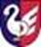 Zamawiający: Gmina ZbąszynekNr postępowania nadany przez zamawiającego: RIT.IV.271.16.2020Nr ogłoszenia o zamówieniu publikowanym w BZP nr 586435-N-2020 z dnia 17 września 2020r.Zbąszynek, dnia 17-09-2020 r.Zatwierdził:/-/Burmistrz Zbąszynka mgr inż. Wiesław CzyczerskiSpecyfikacja istotnych warunków zamówieniaw postępowaniu o udzielenie zamówienia publicznego prowadzonym w trybie przetargunieograniczonego na :„Dostawę i montaż kotłów CO.”Nr postępowania - oznaczenie zamawiającego: RIT.IV.271.16.2020Zamówienie o wartości mniejszej niż kwoty określone w przepisach wydanych na podstawieart. 11 ust. 8 ustawy z dnia 29 stycznia 2004 r. - Prawo zamówień publicznych.Wykonawca jest zobowiązany zapoznać się z treścią niniejszego dokumentu i załączników.W przypadku uwag czy wątpliwości proszony jest o zasygnalizowanie ich przed terminem składania ofert, gdzie żądanie wyjaśnień w pierwszej połowie terminu do składania ofert spowoduje, że zamawiający zawsze udzieli odpowiedzi na podniesione zapytanie. Udzielone odpowiedzi na pytania stanowić będą integralną część SIWZ. Szczegóły i zasady kontaktu i porozumiewania się z wykonawcami wskazuje między innymi rozdział VII niniejszej SIWZ. Zamawiający po terminie składania ofert nie będzie miał możliwości zmiany zasad postępowania wskazanych w niniejszej SIWZ. Wykonawca winien zwrócić uwagę na terminy wskazane przez zamawiającego i przestrzegać wymagań tam wskazanych.I. Nazwa oraz adres zamawiającegoGmina Zbąszynek66-210 Zbąszynek, ul. Rynek 1województwo lubuskie, powiat świebodzińskitelefon: (68) 384-91-40, faks: (68) 384-94-84REGON: 970770557, NIP: 927-14-43-487II. Tryb udzielenia zamówienia1. Postępowanie prowadzone jest w trybie przetargu nieograniczonego zgodnie z ustawą z dnia 29 stycznia 2004 r. Prawo zamówień publicznych (tekst jednolity Dz.U. z 2019 r., poz. 1843 z późniejszymi zmianami) oraz aktów wykonawczych do tej ustawy. Zamawiający będzie stosował procedury przewidzianej w art. 24aa ust. 1 ustawy Pzp. W przypadku jakichkolwiek wątpliwości, niejasności, błędów wykonawca winien przyjąć, że w pierwszej kolejności mają zastosowanie przepisy ustawy Pzp i aktów wykonawczych, a w drugiej kolejności zapisy niniejszej SIWZ oraz treść ogłoszenia o zamówieniu.2. Zgodnie z art. 13 ust. 1 i 2 rozporządzenia Parlamentu Europejskiego i Rady (UE) 2016/679 z dnia 27 kwietnia 2016 r. w sprawie ochrony osób fizycznych w związku z przetwarzaniem danych osobowych i w sprawie swobodnego przepływu takich danych oraz uchylenia dyrektywy 95/46/WE (ogólne rozporządzenie o ochronie danych) (Dz. Urz. UE L 119 z 04.05.2016 z późniejszymi zmianami), dalej „RODO”, informuję, że:- W przypadku powzięcia informacji o niezgodnym z prawem przetwarzaniu w Urzędzie Miejskim w Zbąszynku Pani/Pana danych osobowych, przysługuje Pani/Panu prawo wniesienia skargi do organu nadzorczego właściwego w sprawach ochrony danych osobowych.- Podanie przez Panią/Pana danych osobowych jest obowiązkowe, gdyż przesłankę przetwarzania danych osobowych stanowi przepis prawa Pani/Pan dane mogą być przetwarzane w sposób zautomatyzowany i nie będą profilowane.§ administratorem Pani/Pana danych osobowych jest Burmistrz Zbąszynka;§ w sprawach z zakresu ochrony danych osobowych może się Pan/Pani kontaktować z Inspektorem Ochrony Danych w Urzędzie Miejskim w Zbąszynku oraz pod adresem e-mail: iodo@zbaszynek.pl , tel. 531-86-08-02;§ Pani/Pana dane osobowe przetwarzane będą na podstawie art. 6 ust. 1 lit. c RODO w celu związanym z postępowaniem o udzielenie zamówienia postępowania - oznaczenie zamawiającego: RIT.IV.271.16.2020/ prowadzonym w trybie przetargu nieograniczonego;§ odbiorcami Pani/Pana danych osobowych będą osoby lub podmioty, którym udostępniona zostaniedokumentacja postępowania w oparciu o art. 8 oraz art. 96 ust. 3 ustawy z dnia 29 stycznia 2004 r. –Prawo zamówień publicznych (Dz. U. z 2018 r. poz. 1986 ze zm.), dalej „ustawa Pzp”;§ Pani/Pana dane osobowe będą przechowywane, zgodnie z art. 97 ust. 1 ustawy Pzp, przez okres co najmniej 7 lat od dnia wpływu ostatniej płatności na konto beneficjenta (płatności na realizacjęprojektu), a jeżeli zobowiązania wskazane w ofercie i umowie przekroczą w/w przedział czasowy,okres przechowywania obejmuje ten termin;§ obowiązek podania przez Panią/Pana danych osobowych bezpośrednio Pani/Pana dotyczących jestwymogiem ustawowym określonym w przepisach ustawy Pzp, związanym z udziałem w postępowaniu o udzielenie zamówienia publicznego; konsekwencje niepodania określonych danych wynikają z ustawy Pzp;§ w odniesieniu do Pani/Pana danych osobowych decyzje nie będą podejmowane w sposób zautomatyzowany, stosowanie do art. 22 RODO;§ posiada Pani/Pan:− na podstawie art. 15 RODO prawo dostępu do danych osobowych Pani/Pana dotyczących;− na podstawie art. 16 RODO prawo do sprostowania Pani/Pana danych osobowych **;− na podstawie art. 18 RODO prawo żądania od administratora ograniczenia przetwarzania danych osobowych z zastrzeżeniem przypadków, o których mowa w art. 18 ust. 2 RODO ***;− prawo do wniesienia skargi do Prezesa Urzędu Ochrony Danych Osobowych, gdy uzna Pani/Pan, że przetwarzanie danych osobowych Pani/Pana dotyczących narusza przepisy RODO;§ nie przysługuje Pani/Panu:− w związku z art. 17 ust. 3 lit. b, d lub e RODO prawo do usunięcia danych osobowych;− prawo do przenoszenia danych osobowych, o którym mowa w art. 20 RODO;− na podstawie art. 21 RODO prawo sprzeciwu, wobec przetwarzania danych osobowych, gdyż podstawą prawną przetwarzania Pani/Pana danych osobowych jest art. 6 ust. 1 lit. c RODO. Wystąpienie z żądaniem, o którym mowa w art. 18 ust. 1 rozporządzenia 2016/679, nie ogranicza przetwarzania danych osobowych do czasu zakończenia postępowania o udzielenie zamówienia publicznego.W trakcie oraz po zakończeniu postępowania o udzielenie zamówienia publicznego, w przypadku gdy wykonanie obowiązków, o których mowa w art. 15 ust. 1-3 rozporządzenia 2016/679, wymagałoby niewspółmiernie dużego wysiłku, zamawiający może żądać od osoby, której dane dotyczą, wskazania dodatkowych informacji mających w szczególności na celu sprecyzowanie nazwy lub daty zakończonego postępowania o udzielenie zamówienia.______________________− * Wyjaśnienie: informacja w tym zakresie jest wymagana, jeżeli w odniesieniu do danego administratora lub podmiotuprzetwarzającego istnieje obowiązek wyznaczenia inspektora ochrony danych osobowych.− ** Wyjaśnienie: skorzystanie z prawa do sprostowania nie może skutkować zmianą wyniku postępowania o udzieleniezamówienia publicznego ani zmianą postanowień umowy w zakresie niezgodnym z ustawą Pzp oraz nie może naruszaćintegralności protokołu oraz jego załączników.− *** Wyjaśnienie: prawo do ograniczenia przetwarzania nie ma zastosowania w odniesieniu do przechowywania, w celuzapewnienia korzystania ze środków ochrony prawnej lub w celu ochrony praw innej osoby fizycznej lub prawnej, lub z uwagina ważne względy interesu publicznego Unii Europejskiej lub państwa członkowskiego.III. Opis przedmiotu zamówieniaPrzedmiotem zamówienia jest dostawa i montaż kotłów C.O.  w obiektach gminnych zlokalizowanych w Dąbrówce Wlkp. przy ul. Piastowskiej 37 - Szkoła Podstawowa oraz Zbąszynku przy ul. Wojska Polskiego 18 - Zbąszynecki Ośrodek Kultury.Część 1 - dostawa i montaż kotłów C.O. w Szkole Podstawowej w Dąbrówce Wlkp. Wymiana kotłów w Szkole Podstawowej w Dąbrówce Wlkp. przy ul. Piastowskiej 37, zamawiający przewidział 2 kotły stojące o parametrach: - nominalna moc grzewcza T= 80/600C= 25-136kW(gaz ziemny)- maks. temp. robocza = 90 oC- ciśnienie kontrolne = 7,5 bar- pojemność wodna kotła: 194 dm3- sprawność dla T=80/60oC = 88,1/97,8%- 6 klasa emisji Nox- zawartości C02 w spalinach wynoszącej max 9,O%,- króciec spalinowy: f wew. 155 mm- neutralizator kondensatu z pompą. Sterowanie pracą kotła za pomocą regulatora grzewczego dostarczanego z pełną automatyką przez producenta kotłów. Dobrów sterownika przez zespół producenta kotła.Ciepła woda użytkowa przygotowywana będzie centralnie w pomieszczeniu kotłownigazowej w dwóch zasobnikach cwu typu 1 Trinnity PW1 300 o poj. dm3 zasobnik istniejący o poj. 300 litrów istniejący  i 2 o parametrach technicznych tj.:- pojemność 465 dm3- powierzchnia grzejna wężownicy: 5,9 m2- max. ciśnienie robocze/próbne: 10/13,0 bar- max. temp. Robocza: 95 oC- izolacja cieplna h = 0,027 W/m2K- klasa ochrony p.poż. B2- max. temp. robocza wężownicy: 110oC.W zakresie zadania jest usunięcie starych kotów i montaż i uruchomienie nowych kotłów. Przedmiot zamówienia został szczegółowo opisany w załączniku nr 2 do SIWZ, w dokumentacji projektowej i szczegółowych specyfikacjach technicznych wykonania i odbioru robót. Termin wykonania zamówienia od podpisania umowy do 15 listopada 2020r.Cześć 2 - dostawa i montaż kotłów w Zbąszyneckim Ośrodku Kultury. Wymiana kotłów w Zbąszyneckim Ośrodku Kultury kotłownia zlokalizowana przy ul. Wojska Polskiego 18. Zamawiający przewidział 2 kotły stojące o parametrach tj.:- nominalna moc grzewcza dla T=80/60oC = 25-112 kW (gaz ziemny)- maks temp. robocza = 90 oC- ciśnienie kontrolne = 7,5 bar- maks ciśnienie ogrzewania = 5,O bar- pojemność wodna kotła: 206 dm3- sprawność dla T=80/60oC = 88,2/97,9%- 6 klasa emisji Nox- zawartości C02 w spalinach wynoszącej max 9,0%,- Króciec spalinowy: G5 wew. 155 mm- neutralizator kondensatu z pompą. Sterowanie pracą kotłów za pomocą regulatora grzewczego dostarczanego z pełną automatyką przez producenta kotłów. Dobrów sterownika przez zespół producenta kotła.W zakresie zadania jest usunięcie starych kotów i montaż i uruchomienie nowych kotłów. Termin wykonania zamówienia od podpisania umowy do 15 listopada 2020r. .  Przedmiot zamówienia został szczegółowo opisany w załączniku nr 2 do SIWZ, w dokumentacji projektowej i szczegółowych specyfikacjach technicznych wykonania i odbioru robót.Zamawiający w niniejszym postępowaniu dopuszcza się możliwość składania ofert częściowych.- Część 1 - dostawa i montaż kotłów C.O. w Szkole Podstawowej w Dąbrówce Wlkp. , - Część 2 - dostawa i montaż kotłów w Zbąszyneckim Ośrodku Kultury.3. Wszystkie prace objęte przedmiotem postępowania i umowy powinny być wykonane zgodnie z Dokumentacją projektową, przedmiarem robót oraz obowiązującymi przepisami prawa. Przedmiotem niniejszego postępowania jest dostawa w rozumieniu przepisów ustawy pzp.3.1. Przedmiary robót (załącznik nr 2 do SIWZ) należy traktować jako materiał pomocniczy. Przedmiar robót nie stanowi podstawy do wyceny oferty, a jedynie ma ułatwić wykonawcy dokonanie kalkulacji ceny oferty. 3.2. Zamawiający proponuje Wykonawcy dokonanie wizji terenu obejmującego przedmiot zamówienia i jego otoczenia oraz uzyskanie wszystkich niezbędnych informacji co do ryzyka, trudności i wszelkich innych okoliczności jakie mogą wystąpić w trakcie realizacji zamówienia. Wykonawcy, którzy są zainteresowani przeprowadzeniem ww. wizji mają dostęp do terenu objętego przedmiotem zamówienia po uprzednim umówieniu się z pracownikiem zamawiającego wskazanym do kontaktu z Oferentami. Pytania dotyczące prowadzonego postępowania i zasad przygotowania oferty czy sposobu realizacji przedmiotu zamówienia należy zgłaszać pisemnie do zamawiającego i tylko takie rozstrzygnięcia są wiążące strony postępowania przetargowego.3.3. Wykonawca zobowiązany jest do wykonania przedmiotu zamówienia zgodnie z opisem przedmiotu zamówienia podanym w SIWZ, a w przypadku konieczności wprowadzenia zmiany, informację o takiej konieczności należy zgłosić bezpośrednio zamawiającemu. Projektant czy osoby przygotowujące opis przedmiotu zamówienia w niniejszym postępowaniu nie są umocowane do udzielania jakichkolwiek informacji wykonawcy/uczestnikowi postępowania.3.4. W przypadku rozbieżności w ilościach materiałów pomiędzy dokumentacją projektową aprzedmiarem, nadrzędnym dokumentem jest dokumentacja projektowa. W przypadku niezgodności pomiędzy poszczególnymi elementami dokumentacji projektowej czy specyfikacji technicznej wykonania i odbioru robót, Zamawiający wnosi o wskazywanie tych rozbieżności na etapie postępowania przetargowego przed terminem składania oferty, aby mógł dokonać właściwej ich interpretacji w formie odpowiedzi na pytanie.3.5. Po zawarciu umowy, w czasie jej realizacji, w przypadku pojawienia się rozbieżności, Zamawiający będzie stosował zasady i wymagania narzucone warunkami niniejszego postępowania, umową i przepisami prawa obowiązującego w kraju.3.6. Wykonawca zobowiązany jest do prowadzenia robót w sposób bezpieczny, nie powodujący zagrożenia dla osób biorących udział w realizacji zamówienia oraz dla osób postronnych, zgodnie z warunkami BHP, ochrony przeciwpożarowej, a także mając na uwadze nie pogorszenie stanu obiektów istniejących. 3.7. Przed każdorazowym przystąpieniem do wykonywania robót należy bezwzględnie zinwentaryzować w przestrzeni wykonywanych nowych robót, istniejące rozwiązania, aby nie doprowadzić do ich pogorszenia stanu technicznego obiektu.3.8. Zgodnie z przepisem art. 30 ust. 4 ustawy Pzp w zakresie zastosowanych materiałów Zamawiający dopuszcza rozwiązania równoważne lub o wyższym standardzie w stosunku do opisywanych w dokumentacji projektowej i specyfikacji technicznej wykonania i odbioru robót budowlanych za pomocą norm, aprobat, specyfikacji technicznych i systemów odniesienia, o których mowa w art. 30 ust. 1 i 3 ustawy Pzp.4. Wykonawca składając ofertę w niniejszym postępowaniu zobowiązuje się do udzielenia na zrealizowany przedmiot zamówienia minimalnego 3 letniego okresu gwarancji, rękojmi od wydania rzeczy i jego odbioru przez zamawiającego. Jednocześnie wydłużenie w/w okresów jest możliwe. W takim przypadku zadeklarowanie dłuższego okresu będzie powodować odpowiednią punktację w kryteriach oceny ofert. Zamawiający wymaga również aby w okresie gwarancyjnym oferent wykonywał przeglądy okresowe kotłów przed i po sezonie grzewczym, koszt tych przeglądów należy uwzględnić w swojej ofercie.5. OKREŚLENIE PRZEDMIOTU ZAMÓWIENIA – zgodnie z treścią ogłoszenia o zamówieniu przedmiotem jest dostawa kotłów gazowych C.O. i C.W.U.Kod CPV  44621220-7, 45331110-0, 45331000-1,45331000-6IV. Termin wykonania zamówieniaTermin wykonania zamówienia: przewiduje się okres wykonania od podpisania umowy do 15 listopada 2020 dla każdej z części. Najpóźniej  dniu podpisania umowy Wyłoniony wykonawca przekaże zamawiającemu zabezpieczenie należytego wykonania umowy  o równowartości 1,5% wartości umowy, w formie zgodnej z art. 148 ust.1 ustawy PZP.V. Wykluczenie - warunki udziału w postępowaniuO udzielenie zamówienia mogą ubiegać się wykonawcy, którzy spełniają warunki udziału w postępowaniu nie podlegają wykluczeniu w przypadkach wskazanych zapisami niniejszej SIWZ oraz ogłoszenia o zamówieniu.1. WYKLUCZENIA.1.1. Zgodnie z treścią art.24 ust.1 pkt 12-23 ustawy z postępowania o udzielenie zamówienia wyklucza się:Art. 24 ust. 1 ustawy pzp12) wykonawcę, który nie wykazał spełniania warunków udziału w postępowaniu lub nie zostałzaproszony do negocjacji lub złożenia ofert wstępnych albo ofert, lub nie wykazał braku podstaw wykluczenia;13) wykonawcę będącego osobą fizyczną, którego prawomocnie skazano za przestępstwo:a) o którym mowa w art. 165a, art. 181-188, art. 189a, art. 218-221, art. 228-230a, art. 250a, art. 258 lub art. 270-309 ustawy z dnia 6 czerwca 1997 r. - Kodeks karny (Dz.U. z 2019 r. poz. 1950) lub art. 46 lub art. 48 ustawy z dnia 25 czerwca 2010 r. o sporcie (Dz.U. z 2017 r. poz. 1463),b) o charakterze terrorystycznym, o którym mowa w art. 115 § 20 ustawy z dnia 6 czerwca 1997 r.-Kodeks karny,c) skarbowe,d) o którym mowa w art. 9 lub art. 10 ustawy z dnia 15 czerwca 2012r. o skutkach powierzaniawykonywania pracy cudzoziemcom przebywającym wbrew przepisom na terytorium Rzeczypospolitej Polskiej (Dz.U.poz.769);14) wykonawcę, jeżeli urzędującego członka jego organu zarządzającego lub nadzorczego, wspólnika spółki w spółce jawnej lub partnerskiej albo komplementariusza w spółce komandytowej lub komandytowo-akcyjnej lub prokurenta prawomocnie skazano za przestępstwo, o którym mowa w art. 24 pkt 13;15) wykonawcę, wobec którego wydano prawomocny wyrok sądu lub ostateczną decyzję administracyjną o zaleganiu z uiszczeniem podatków, opłat lub składek na ubezpieczenia społeczne lub zdrowotne, chyba że wykonawca dokonał płatności należnych podatków, opłat lub składek na ubezpieczenia społeczne lub zdrowotne wraz z odsetkami lub grzywnami lub zawarł wiążące porozumienie w sprawie spłaty tych należności;16) wykonawcę, który w wyniku zamierzonego działania lub rażącego niedbalstwa wprowadziłzamawiającego w błąd przy przedstawieniu informacji, że nie podlega wykluczeniu, spełnia warunki udziału w postępowaniu lub obiektywne i niedyskryminacyjne kryteria, zwane dalej „kryteriami selekcji”, lub który zataił te informacje lub nie jest w stanie przedstawić wymaganych dokumentów;17) wykonawcę, który w wyniku lekkomyślności lub niedbalstwa przedstawił informacje wprowadzające w błąd zamawiającego, mogące mieć istotny wpływ na decyzje podejmowane przez zamawiającego w postępowaniu o udzielenie zamówienia;18) wykonawcę, który bezprawnie wpływał lub próbował wpłynąć na czynności zamawiającego lub pozyskać informacje poufne, mogące dać mu przewagę w postępowaniu o udzielenie zamówienia;19) wykonawcę, który brał udział w przygotowaniu postępowania o udzielenie zamówienia lub którego pracownik, a także osoba wykonująca pracę na podstawie umowy zlecenia, o dzieło, agencyjnej lub innej umowy o świadczenie usług, brał udział w przygotowaniu takiego postępowania, chyba że spowodowane tym zakłócenie konkurencji może być wyeliminowane w inny sposób niż przez wykluczenie wykonawcy z udziału w postępowaniu;20) wykonawcę, który z innymi wykonawcami zawarł porozumienie mające na celu zakłócenie konkurencji między wykonawcami w postępowaniu o udzielenie zamówienia, co zamawiający jest w stanie wykazać za pomocą stosownych środków dowodowych;21) wykonawcę będącego podmiotem zbiorowym, wobec którego sąd orzekł zakaz ubiegania się o zamówienia publiczne na podstawie ustawy z dnia 28 października 2002r. o odpowiedzialności podmiotów zbiorowych za czyny zabronione pod groźbą kary tj. z dnia 15 marca 2019 r. (Dz.U. z 2019 r. poz. 628);22) wykonawcę, wobec którego orzeczono tytułem środka zapobiegawczego zakaz ubiegania się o zamówienia publiczne;23) wykonawców, którzy należąc do tej samej grupy kapitałowej, w rozumieniu ustawy z dnia 16 lutego 2007 r. o ochronie konkurencji i konsumentów tj. z dnia 1 lutego 2019 r. (Dz.U. z 2019 r. poz. 369), złożyli odrębne oferty, oferty częściowe lub wnioski o dopuszczenie do udziału w postępowaniu, chyba że wykażą, że istniejące między nimi powiązania nie prowadzą do zakłócenia konkurencji w postępowaniu o udzielenie zamówienia.1.2. Zamawiający wprowadza w tym postępowaniu podstawy do wykluczenia przewidziane w art. 24 ust. 5 pkt 11.3. Terminy. Wykluczenie wykonawcy następuje:1) w przypadkach, o których mowa w art.24 ust.1 pkt 13 lit. a-c i pkt 14, gdy osoba, o której mowa w tych przepisach została skazana za przestępstwo wymienione w art.24 ust.1 pkt 13 lit. a-c, jeżeli nie upłynęło 5 lat od dnia uprawomocnienia się wyroku potwierdzającego zaistnienie jednej z podstaw wykluczenia, chyba że w tym wyroku został określony inny okres wykluczenia;2) w przypadkach, o których mowa:a) w art.24 ust.1 pkt 13 lit.d i pkt 14, gdy osoba, o której mowa w tych przepisach, została skazana za przestępstwo wymienione w art.24 ust.1 pkt 13 lit.d,b) w art.24 ust.1 pkt 15,- jeżeli nie upłynęły 3 lata od dnia odpowiednio uprawomocnienia się wyroku potwierdzającego zaistnienie jednej z podstaw wykluczenia, chyba że w tym wyroku został określony inny okres wykluczenia lub od dnia w którym decyzja potwierdzająca zaistnienie jednej z podstaw wykluczenia stała się ostateczna;3) w przypadkach, o których mowa w art.24 ust.1 pkt 18 i 20, jeżeli nie upłynęły 3 lata od dnia zaistnienia zdarzenia będącego podstawą wykluczenia;4) w przypadku, o którym mowa w art.24 ust.1 pkt 21, jeżeli nie upłynął okres, na jaki zostałprawomocnie orzeczony zakaz ubiegania się o zamówienia publiczne;5) w przypadku, o którym mowa w art.24 ust.1 pkt 22, jeżeli nie upłynął okres obowiązywania zakazu ubiegania się o zamówienia publiczne.Wykonawca, który podlega wykluczeniu na podstawie art.24 ust.1 pkt 13 i 14 oraz 16-20 lub art. 24 ust. 5, może przedstawić dowody na to, że podjęte przez niego środki są wystarczające do wykazania jego rzetelności, w szczególności udowodnić naprawienie szkody wyrządzonej przestępstwem lub przestępstwem skarbowym, zadośćuczynienie pieniężne za doznaną krzywdę lub naprawienie szkody, wyczerpujące wyjaśnienie stanu faktycznego oraz współpracę z organami ścigania oraz podjęcie konkretnych środków technicznych, organizacyjnych i kadrowych, które są odpowiednie dla zapobiegania dalszym przestępstwom lub przestępstwom skarbowym lub nieprawidłowemu postępowaniu wykonawcy. Przepisu zdania pierwszego nie stosuje się, jeżeli wobec wykonawcy, będącego podmiotem zbiorowym,orzeczono prawomocnym wyrokiem sądu zakaz ubiegania się o udzielenie zamówienia oraz nie upłynął określony w tym wyroku okres obowiązywania tego zakazu. Wykonawca nie podlega wykluczeniu, jeżeli zamawiający, uwzględniając wagę i szczególne okoliczności czynu wykonawcy, uzna za wystarczające dowody przedstawione na podstawie art. 24 ust. 8. W przypadkach, o których mowa w art. 24 ust. 1 pkt 19, przed wykluczeniem wykonawcy, zamawiający zapewnia temu wykonawcy możliwość udowodnienia, że jego udział w przygotowaniu postępowania o udzielenie zamówienia nie zakłóci konkurencji.Zamawiający wskazuje w protokole sposób zapewnienia konkurencji. W przypadku oferty składanej wspólnie przez kilku wykonawców (art. 23 ustawy Pzp - konsorcjum) każdy z jej uczestników nie może podlegać wykluczeniu z postępowania i odrębnie musi wykazać to w postępowaniu - podobnie jak wykonawca składający ofertę samodzielnie.1.4. Zamawiający w niniejszym postępowaniu wymaga, aby wykonawcy wykazując brak podstaw do wykluczenia złożyli oświadczenia / dokumenty w postępowania wg następujących zasad (przedziały czasowe):na podstawie art. 25a ust. 1 ustawy Pzp w terminie składania ofert każdy z wykonawców składa oświadczenie o braku podstaw do wykluczenia z postępowania (przykładowe oświadczenie - załącznik nr 4 do SIWZ). W przypadku oferty wspólnej (konsorcjum) składa to oświadczenie każdy z jej uczestników? W przypadku podmiotu który udostępnia wykonawcy zasoby (art. 22a ust 1 i ust 2) oświadczenie o braku podstaw wykluczenia zostało zawarte przykładowym oświadczeniu – załącznik nr 4 do SIWZ. Dokument pod rygorem nieważności wykonawca składa w formie pisemnej. Zamawiający nie dopuszcza złożenia go w formie elektronicznej poprzez środek komunikacji elektronicznej.Na podstawie art. 24 ust. 11 każdy wykonawca, w terminie 3 dni od dnia zamieszczenia na stronie internetowej : www.bip.zbaszynek.pl  (Biuletyn Informacji Publicznej) informacji „z otwarcia ofert” (o której mowa w art. 86 ust. 5 ustawy Pzp ), przekazuje zamawiającemu oświadczenie o przynależności lub braku przynależności do tej samej grupy kapitałowej, o której mowa w art. 24 ust. 1 pkt 23 zgodnie z treścią załącznika nr 5 do SIWZ. Wraz ze złożeniem oświadczenia, wykonawca może przedstawić dowody, że powiązania z innym wykonawcą nie prowadzą do zakłócenia konkurencji w postępowaniu o udzielenie zamówienia. W przypadku oferty wspólnej (konsorcjum) składa to oświadczenie każdy z jej uczestników. Uwaga – oświadczenie/wypełniony załącznik nr 5 nie należy składać do oferty. Aby złożenie oświadczenia było skuteczne, należy je złożyć dopiero po otwarciu ofert (zgodnie z dyspozycją zawartą w art. 24 ust. 11 ustawy Pzp). Zamawiający wymaga złożenia takiego oświadczenia w formie pisemnej. Zamawiający nie dopuszcza złożenia go w formie elektronicznej poprzez środek komunikacji elektronicznej.W trakcie badania i oceny ofert, gdy zamawiający dokona punktacji ofert nie podlegających odrzuceniu i których wykonawcy nie podlegali wykluczeniu - zostanie wezwany wykonawca na podstawie art. 26 ust. 2 ustawy Pzp do złożenia dokumentu potwierdzającego brak podstaw do wykluczenia, który został wskazany w rozdział VI pkt 3.1. SIWZ (odpisu z właściwego rejestru lub z centralnej ewidencji i informacji o działalności gospodarczej, jeżeli odrębne przepisy wymagają wpisu do rejestru lub ewidencji, w celu potwierdzenia braku podstaw wykluczenia na podstawie art.24 ust.5 pkt 1 ustawy) z obowiązkiem potwierdzenia braku podstaw do wykluczenia z postępowania z art. 24 ust. 5 pkt 1 w terminie zakreślonym w tym wezwaniu. Dokument ten wszyscy wykonawcy nie muszą składać do oferty, gdyż ta czynność nie ma większego wpływu na sposób prowadzenia procedury badania i oceny ofert wskazanej powyżej. W przypadku oferty wspólnej dokument potwierdzający, na wezwanie o którym była mowa powyżej muszą złożyć wszyscy wykonawcy składający ofertę wspólną. Dokumenty te, wykonawcy mają obowiązek złożyć w formie pisemnej. Zamawiający nie dopuszcza złożenia go w formie elektronicznej poprzez środek komunikacji elektronicznej.2. WARUNKI UDZIAŁU (dla obu części zamówienia).2.1. Wykonawca uczestniczący w postępowaniu musi spełnić niżej wymienione warunki udziału w postępowaniu.2.1.1) kompetencji lub uprawnień do prowadzenia określonej działalności zawodowej, o ile wynika to z odrębnych przepisów;Zamawiający nie określa wymagań w zakresie spełniania tego warunku.2.1.2) sytuacji ekonomicznej lub finansowej;Zamawiający nie określa wymagań w zakresie spełniania tego warunku. 2.1.3) zdolności technicznej lub zawodowejWarunek ten zostanie spełniony, jeśli wykonawca wykaże, że w okresie nie wcześniej niż ostatnich 3 lat przed upływem składania ofert, a jeżeli okres prowadzenia działalności jest krótszy - w tym okresie, wykonał co najmniej: dwie dostawy o wartości nie mniejszej niż 50000,00PLN netto każda, stanowiącym przedmiot zamówienia (dostawa i montaż gazowych kotłów co.).Zamawiający dopuszcza przedstawienie dla części 1  i części 2 zamówienia tych samych dostaw z montażem. Kierownik robót powinien posiadać uprawnienia budowlane zgodnie z ustawą z 7.7.1994 r. – Prawo budowlane (t.j. (Dz.U. z 2019 r. poz. 1186)) w specjalności  instalacyjnej  w zakresie  sieci,  instalacji  i urządzeń  cieplnych, wentylacyjnych,  gazowych,  wodociągowych  i kanalizacyjnych  lub odpowiadające im ważne uprawnienia budowlane, które zostały wydane na podstawie wcześniej obowiązujących przepisów. Zgodnie z art. 12a PrBud samodzielne funkcje techniczne w budownictwie, określone w art. 12 ust. 1 PrBud mogą również wykonywać osoby, których odpowiednie kwalifikacje zawodowe zostały uznane na zasadach określonych w przepisach odrębnych. Regulację odrębną stanowią przepisy ustawy z 22.12.2015 r. o zasadach uznawania kwalifikacji zawodowych nabytych w państwach członkowskich Unii Europejskiej (Dz.U. z 2016 r. poz. 65). Zamawiający dopuszcza przedstawienie dla części 1  i części 2 zamówienia tego samego kierownika.Jednocześnie, gdy wykonawca korzysta z zasobów innego wykonawcy w celu potwierdzenia spełnienia warunku udziału w postępowaniu, wymaga się, aby podmiot udostępniający zasoby zrealizował tą część (w praktyce jako podwykonawca – art. 22a ust 4 ustawy pzp).Ocena spełnienia przez wykonawcę tego warunku będzie składała się z dwóch etapów.W terminie składania ofert każdy z wykonawców ma obowiązek złożenia wstępnego oświadczenia o spełnieniu warunku udziału w postępowaniu (załącznik nr 3 do SIWZ). W przypadku, gdy zamawiający w wyniku procedury badania i oceny ofert ustali, który wykonawca złożył ofertę najkorzystniejszą, zwróci się do tego wykonawcy z żądaniem złożenia dokumentów i oświadczeń potwierdzających spełnienie ww warunku udziału w postępowaniu.2.2. Zasady wykazania spełnienia warunków udziału w postępowaniu w ofercie.2.2.1. Sposób wykazania spełnienia ww warunków w niniejszym postępowaniu będzie polegał na tym, że na podstawie art. 25a ust. 1 ustawy Pzp każdy wykonawca do oferty składa oświadczenie załącznik nr 3 do SIWZ), w którym zostanie złożona wstępna deklaracja o spełnieniu warunków udziału. W przypadku oferty wspólnej (art. 23 ustawy Pzp - konsorcjum) oświadczenie składa co najmniej jeden z jej uczestników (ten wykonawca, który dany warunek udziału spełnia) lub wszyscy wspólnie.2.2.2. Oświadczenie składane do oferty wykonawcy mają obowiązek złożyć w formie pisemnej pod rygorem nieważności. Zamawiający nie dopuszcza złożenia go w formie elektronicznej poprzez środek komunikacji elektronicznej.2.2.3. Wykonawca może w celu potwierdzenia spełniania warunków udziału w postępowaniu, polegać na zdolnościach technicznych lub zawodowych innych podmiotów, niezależnie od charakteru prawnego łączących go z nim stosunków prawnych – zgodnie z art. 22a ustawy Pzp.2.2.4. Wykonawca, który polega na zdolnościach lub sytuacji innych podmiotów, musi udowodnić zamawiającemu, że realizując zamówienie, będzie dysponował niezbędnymi zasobami tych podmiotów, w szczególności przedstawiając zobowiązanie tych podmiotów do oddania mu do dyspozycji niezbędnych zasobów na potrzeby realizacji zamówienia. Przykład takiego zobowiązania stanowi załącznik nr 6 do niniejszej SIWZ. Dokument ten, wykonawcy mają obowiązek złożyć do oferty w formie pisemnej. Zamawiający nie dopuszcza złożenia go w formie elektronicznej poprzez środek komunikacji elektronicznej.UWAGA!Zobowiązane to należy złożyć do oferty (przykład załącznik nr 6), podpisuje je podmiot udostępniający swoje zasoby. W treści zobowiązania należy wskazać, w jakim zakresie zostaną udostępnione zasoby w celu potwierdzenia spełnienia warunków udziału w tym postępowaniu podać dane identyfikujące podmiot udostępniający swoje zasoby (przykładowo: adres, pełna nazwa, NIP; REGON; PESEL). Podpis pod takim zobowiązaniem ma złożyć osoba umocowana do składania oświadczeń w imieniu danego podmiotu/osoby. Należy także wskazać/przypomnieć, że w przypadku korzystania przez wykonawcę z zasobów innego podmiotu w oparciu o art. 22a ustawy Pzp w treści oferty, zgodnie z art. 25a ust. 3 ustawy Pzp musi zostać złożone oświadczenie, że podmiot udostępniający swoje zasoby nie podlega wykluczeniu z postępowania (propozycja oświadczenia została zawarta w załączniku nr 4 do SIWZ), Zamawiający ocenia, czy udostępniane wykonawcy przez inne podmioty zdolności techniczne lub zawodowe pozwalają na wykazanie przez wykonawcę spełniania warunków udziału w postępowaniu oraz bada, czy nie zachodzą wobec tego podmiotu podstawy wykluczenia, o których mowa w art. 24 ust.1 pkt 13-22 i ust. 5 pkt 1 ustawy Pzp. Ocena będzie dokonana poprzez sprawdzenie w treści oferty złożonego oświadczenia o braku podstaw wykluczenia z postępowania (przykładowe oświadczenie - załącznik nr 4 do SIWZ).Jeżeli zdolności techniczne lub zawodowe nie potwierdzają spełnienia przez wykonawcę warunków udziału w postępowaniu lub zachodzą wobec tych podmiotów podstawy wykluczenia, zamawiający żąda, aby wykonawca w terminie określonym przez zamawiającego:1) zastąpił ten podmiot innym podmiotem lub podmiotami, lub2) zobowiązał się do osobistego wykonania odpowiedniej części zamówienia, jeżeli wykaże zdolności techniczne lub zawodowe lub sytuację finansową lub ekonomiczną, o których mowa w ust. 1.Zamawiający przypomina, że w przypadku, gdy w celu spełnienia warunków udziału w postępowaniu wykonawca korzysta z zasobów innego podmiotu na podstawie art. 22a ust 1 i ust 2 ustawy pzp, należy wypełnić wymaganie określone w art. 22a ust 4. Podmiot udostępniający zasoby ma w praktyce zrealizować tą część zamówienia, w której udostępnia zasoby. Zamawiający wymaga więc, aby wykonawca określił ten zakres w treści oferty, wskazując, a jakiej części zamówienie będzie realizowane przez podmiot udostępniający zasoby (pkt 2 formularza oferty – załącznik nr 1 do siwz).2.3. Wymagania dotyczące dokumentów i oświadczeń związanych z warunkami udziałuw postępowaniu.Zamawiający w niniejszym postępowaniu wymaga, aby wykonawcy wykazując spełnienie warunków udziału w postępowaniu złożyli w postępowaniu oświadczenia / dokumenty wg następujących zasad:na podstawie art. 25a ust. 1 ustawy Pzp w terminie składania ofert każdy z wykonawców składa oświadczenie o spełnieniu warunków udziału w postępowaniu (przykładowe oświadczenie - załącznik nr 3 do SIWZ). W przypadku oferty wspólnej (konsorcjum) składa to oświadczenie co najmniej jeden z jej uczestników lub ci wykonawcy, który ten warunek spełniają? Oświadczenie pod rygorem nieważności wykonawca składa w formie pisemnej. Zamawiający nie dopuszcza złożenia go w formie elektronicznej poprzez środek komunikacji elektronicznej.W trakcie badania i oceny ofert, gdy zamawiający dokona punktacji ofert nie podlegających odrzuceniu i których wykonawcy nie podlegali wykluczeniu - zostanie wezwany tylko jeden wykonawca na podstawie art. 26 ust. 2 ustawy Pzp (z największą ilością punktów) do złożenia dokumentu potwierdzającego spełnienie warunków udziału w postępowaniu, który został wskazany w pkt rozdział IV pkt 3 SIWZ z obowiązkiem potwierdzenia spełnienia warunków udziału w postępowaniu w terminie zakreślonym w tym wezwaniu. Dokument ten wszyscy wykonawcy nie muszą składać do oferty, gdyż ta czynność nie ma większego wpływu na sposób prowadzenia procedury badania i oceny ofert wskazanej powyżej. W przypadku oferty wspólnej dokument potwierdzający na wezwanie, o którym była mowa powyżej składają jedynie ci wykonawcy, którzy są w stanie potwierdzić spełnienie warunków udziału w postępowaniu (co najmniej jeden z wykonawców składających ofertę wspólnie). Dokumenty te, wykonawca/cy mają obowiązek złożyć w formie pisemnej. Zamawiający nie dopuszcza złożenia go w formie elektronicznej poprzez środek komunikacji elektronicznej.VI. Wykaz oświadczeń lub dokumentów, dotyczących spełnienia warunków udziału w postępowaniu oraz braku podstaw do wykluczenia.1. OFERTA. Dokumenty i oświadczenia składane w formie pisemnej przez wykonawcę do oferty w celu wstępnego potwierdzenia, że spełnia warunki udziału w postępowaniu oraz nie podlega wykluczeniu (składane do oferty – art. 25a.1):1) Na brak podstaw do wykluczenia z postępowania Wykonawca składa wstępne oświadczenie dotyczące braku podstaw do wykluczenia z postępowania, na podstawie art. 25a ust. 1 ustawy Pzp, zgodnie z treścią załącznika nr 4 do SIWZ; (pisemnie pod rygorem nieważności)2) Na wykazanie spełniania warunków udziału w postępowaniu Wykonawca składa wstępne oświadczenie dotyczące spełnienia warunków udziału w postępowaniu, na podstawie art. 25a ust. 1 ustawy Pzp, zgodnie z treścią załącznika nr 3 do SIWZ; (pisemnie pod rygorem nieważności)3) Wykonawca, który powołuje się na zasoby innych podmiotów (art. 22a) , w celu wykazania braku podstaw wykluczenia tego podmiotu, zamieszcza informacje o tych podmiotach w oświadczeniach, (załącznik nr 3 i załącznik nr 4 do SIWZ) oraz składa zobowiązanie tego podmiotu do udostępnienia zasobów na podstawie art. 22a ust. 2 ustawy Pzp (załącznik nr 6 do SIWZ); (pisemnie)4) W przypadku konsorcjum - oferta wspólna - w zakresie braku podstaw do wykluczenia oświadczenia składają wszyscy wykonawcy. W przypadku potwierdzenia spełnienia warunków udziału składa jedynie ten wykonawca, który spełnia warunki udziału w postępowaniu lub wspólnie razem wszyscy wykonawcy.2. Po terminie składania ofert – „do 3 dni” (art. 24 ust. 11)Wykonawca, w terminie 3 dni od dnia zamieszczenia na stronie internetowej informacji, o której mowa w art. 86 ust. 5 („z otwarcia ofert”), przekazuje zamawiającemu oświadczenie o przynależności lub braku przynależności do tej samej grupy kapitałowej, o której mowa w art. 24 ust. 1 pkt 23 zgodnie z treścią załącznika nr 5 do SIWZ. Wraz ze złożeniem oświadczenia, wykonawca może przedstawić dowody, że powiązania z innym wykonawcą (który złożył ofertę w postępowaniu) nie prowadzą do zakłócenia konkurencji w postępowaniu o udzielenie zamówienia. Informacja „z otwarcia ofert” przewidziana w art. 86 ust. 5 ustawy Pzp będzie upubliczniona na stronie internetowej www.bip.zbaszynek.pl  zamawiającego w dniu otwarcia ofert. Oświadczenie składane przez wykonawcę musi mieć formę pisemną. Zamawiający nie dopuszcza formy elektronicznej i przekazania go środkiem komunikacji elektronicznej.3. Dokumenty / oświadczenie składane przez wykonawcę w postępowaniu na wezwanie zamawiającego w celu potwierdzenia braku podstaw wykluczenia z postępowania, oraz spełnienia warunków udziału w postępowaniu wskazane w treści SIWZ i ogłoszenia o zamówieniu. Dokumenty/oświadczenia składane przez wykonawcę, który uzyskał największą ilość punktów w ocenie ofert. Żądanie kierowane na podstawie art. 26 ust. 2 ustawy Pzp. Zamawiający przed udzieleniem zamówienia wezwie wykonawcę, którego oferta została najwyżej oceniona, do złożenia w wyznaczonym, nie krótszym niż 5 dni, terminie aktualnych na dzień złożenia oświadczeń lub dokumentów potwierdzających okoliczności, o których mowa powyżej. Dokumenty/oświadczenia wykonawca może złożyć w formie pisemnej lub poprzez dokument elektroniczny środkiem komunikacji elektronicznej.Wymagania w tym zakresie zamawiający opisał w rozdziale VI pkt 5 siwz3.1. W zakresie braku podstaw do wykluczenia z postępowania wykonawca ma obowiązek złożyć odpis z właściwego rejestru lub z centralnej ewidencji i informacji o działalności gospodarczej, jeżeli odrębne przepisy wymagają wpisu do rejestru lub ewidencji, w celu potwierdzenia braku podstaw wykluczenia na podstawie art.24 ust.5 pkt 1 ustawy.Jeżeli wykonawca ma siedzibę lub miejsce zamieszkania poza terytorium Rzeczypospolitej Polskiej, zamiast dokumentu o którym mowa powyżej, składa dokument lub dokumenty wystawione w kraju, w którym wykonawca ma siedzibę lub miejsce zamieszkania, potwierdzające odpowiednio, że nie otwarto jego likwidacji ani nie ogłoszono upadłości - wystawiony nie wcześniej niż 6 miesięcy przed upływem terminu składania ofert.Jeżeli w kraju, w którym wykonawca ma siedzibę lub miejsce zamieszkania ma osoba, której dokument dotyczy, nie wydaje się dokumentów, o których mowa powyżej, zastępuje się je dokumentem zawierającym odpowiednio oświadczenie wykonawcy, ze wskazaniem osoby albo osób uprawnionych do jego reprezentacji, lub oświadczenie osoby, której dokument miał dotyczyć, złożone przed notariuszem lub przed organem sądowym, administracyjnym albo organem samorządu zawodowego lub gospodarczego właściwym ze względu na siedzibę lub miejsce zamieszkania wykonawcy lub miejsce zamieszkania tej osoby. W przypadku oferty wspólnej (konsorcjum) dokumenty składa odrębnie każdy z uczestników konsorcjum.3.2. W zakresie potwierdzenia spełnienia warunku udziału w postępowaniu (doświadczenie wykonawcy) wykonawca ma obowiązek złożyć wykaz dostaw wykonanych nie wcześniej niż w okresie ostatnich 3 lat przed upływem terminu składania ofert, a jeżeli okres prowadzenia działalności jest krótszy - w tym okresie, wraz z podaniem ich rodzaju, wartości, daty, miejsca wykonania i podmiotów, na rzecz których roboty te zostały wykonane, z załączeniem dowodów określających czy te dostawy zostały wykonane należycie, w szczególności informacji o tym czy roboty zostały wykonane zgodnie z przepisami prawa budowlanego i prawidłowo ukończone, przy czym dowodami, o których mowa, są referencje bądź inne dokumenty wystawione przez podmiot, na rzecz którego dostawy były wykonywane, a jeżeli z uzasadnionej przyczyny o obiektywnym charakterze wykonawca nie jest w stanie uzyskać tych dokumentów - inne dokumenty. Propozycja – załącznik nr 7 do SIWZ. W przypadku składania oferty wspólnej (konsorcjum) dokument ten składa co najmniej jeden z jej uczestników lub ci wykonawcy którzy łącznie spełniają warunek udziału w postępowaniu.3.3. Dokumenty sporządzone w języku obcym składane są wraz z tłumaczeniem na język polski.4. Jeżeli wykonawca nie złożył oświadczenia, o którym mowa w art. 25a ust. 1, oświadczeń lubdokumentów potwierdzających okoliczności, o których mowa w art. 25 ust. 1, lub innych dokumentów niezbędnych do przeprowadzenia postępowania, oświadczenia lub dokumenty są niekompletne, zawierają błędy lub budzą wskazane przez zamawiającego wątpliwości, zamawiający wzywa do ich złożenia, uzupełnienia lub poprawienia lub do udzielania wyjaśnień w terminie przez siebie wskazanym, chyba że mimo ich złożenia, uzupełnienia lub poprawienia lub udzielenia wyjaśnień oferta wykonawcy podlega odrzuceniu albo konieczne byłoby unieważnienie postępowania.5. Forma i zasady składania dokumentów i oświadczeń dotyczących warunków udziału w postępowaniu i braku podstaw do wykluczenia z postępowania.Dokumenty lub oświadczenia, wykonawca składa w oryginale lub kopii poświadczonej za zgodność z oryginałem w formie pisemnej. Oferta i oświadczenia wynikające z art. 25a ustawy pzp (załącznik nr 3 i 4 do SIWZ) wykonawca składa w formie pisemnej pod rygorem nieważności. Poświadczenie za zgodność z oryginałem następuje przez opatrzenie kopii dokumentu lub kopii oświadczenia, sporządzonych w postaci papierowej, własnoręcznym podpisem. Poświadczenia za zgodność z oryginałem dokonuje odpowiednio wykonawca, podmiot, na którego zdolnościach lub sytuacji polega wykonawca, wykonawcy wspólnie ubiegający się o udzielenie zamówienia publicznego albo podwykonawca, w zakresie dokumentów lub oświadczeń, które każdego z nich dotyczą.Dokumenty lub oświadczenia, o których mowa w rozdziale VI pkt 3.1; 3.2; 3.3, wykonawca może złożyć także w oryginale w postaci dokumentu elektronicznego lub w elektronicznej kopii dokumentu lub oświadczenia poświadczonej za zgodność z oryginałem. Poświadczenia za zgodność z oryginałem dokonuje odpowiednio wykonawca, podmiot, na którego zdolnościach lub sytuacji polega wykonawca, wykonawcy wspólnie ubiegający się o udzielenie zamówienia publicznego albo podwykonawca, w zakresie dokumentów lub oświadczeń, które każdego z nich dotyczą. Poświadczenie za zgodność z oryginałem elektronicznej kopii dokumentu lub oświadczenia, o której mowa powyżej, następuje przy użyciu kwalifikowanego podpisu elektronicznego.Jeżeli oryginał dokumentu lub oświadczenia, o których mowa powyżej nie zostały sporządzone w postaci dokumentu elektronicznego, wykonawca może sporządzić i przekazać elektroniczną kopię posiadanego dokumentu lub oświadczenia. W przypadku przekazywania przez wykonawcę elektronicznej kopii dokumentu lub oświadczenia, opatrzenie jej kwalifikowanym podpisem elektronicznym przez wykonawcę albo odpowiednio przez podmiot, na którego zdolnościach lub sytuacji polega wykonawca na zasadach określonych w art. 22a ustawy, albo przez podwykonawcę jest równoznaczne z poświadczeniem elektronicznej kopii dokumentu lub oświadczenia za zgodność z oryginałem. W przypadku przekazywania przez wykonawcę dokumentu elektronicznego w formacie poddającym dane kompresji, opatrzenie pliku zawierającego skompresowane dane kwalifikowanym podpisem elektronicznym jest równoznaczne z poświadczeniem przez wykonawcę za zgodność z oryginałem wszystkich elektronicznych kopii dokumentów zawartych w tym pliku, z wyjątkiem kopii poświadczonych odpowiednio przez innego wykonawcę ubiegającego się wspólnie z nim o udzielenie zamówienia, przez podmiot, na którego zdolnościach lub sytuacji polega wykonawca, albo przez podwykonawcę.Zamawiający zapewnia, że ww. środki komunikacji elektronicznej będą dostępne, czynne i sprawnie działające przez cały okres trwania postępowania.Zamawiający informuje także, że przesyłana przez wykonawcę informacja / wiadomość środkiem komunikacji elektronicznej (wskazana powyżej) w przypadku skrzynki e-mail lub poprzez ePUAP będzie generowała automatycznie odpowiedź zwrotną, potwierdzającą datę, godzinę otrzymanych informacji.Wykonawca składający ofertę jest proszony w jej treści o podanie swoich danych identyfikujących możliwość skorzystania z tych środków komunikacji elektronicznej. Pozwoli to na sprawny przebieg postępowania i dokonanie wyboru wykonawcy. Wprowadzając swoje dane (środki komunikacji elektronicznej w rozumieniu ustawy Pzp) do oferty, wykonawca będzie postępował wg tych samych zasad, jakie przyjął zamawiający. Jednocześnie wykonawca deklaruje, że będą one sprawne, czynne i aktualne przez cały okres trwania postępowania, a w przypadku ich zmiany czy awarii zamawiający niezwłocznie zostanie o tym poinformowany.Zamawiający dopuszcza kontakt poprzez środek komunikacji elektronicznej na skrzynkę:e’mail: urzad@zbaszynek.pl e PUAP: /09xto0fs43/SkrytkaESP Pojemność jednej wiadomości na skrzynce - do 20 MBWiadomości przekazywane droga elektroniczną powinny w sposób jednoznaczny wskazywać nr postępowania oraz dane identyfikujące wykonawcę.Formaty plików muszą być zgodne z krajowymi Ramami Interoperacyjności ROZPORZĄDZENIE RADY MINISTRÓW z dnia 12 kwietnia 2012 r. w sprawie Krajowych Ram Interoperacyjności, minimalnych wymagań dla rejestrów publicznych i wymiany informacji w postaci elektronicznej oraz minimalnych wymagań dla systemów teleinformatycznych tj. z dnia 9 listopada 2017 r. (Dz.U. z 2017 r. poz. 2247)Zamawiający nie dopuszcza przesyłania plików w następujących formatach:- .com- .exe- .bat- .msi.W przypadku złożenia kwalifikowanego podpisu elektronicznego osoba składająca taki podpis musi być umocowana w imieniu wykonawcy zgodnie z obowiązującymi przepisami.Zamawiający dopuszcza także – przed terminem składania ofert zadawanie pytań/żądanie wyjaśnień do siwz czy prowadzonego postępowania w formie pisemnej lub poprzez środek komunikacji elektronicznej.VII. Informacje o sposobie porozumiewania się zamawiającego z wykonawcami oraz przekazywania oświadczeń lub dokumentów, a także wskazanie osób uprawnionych do porozumiewania się z wykonawcami1. Zamawiający zamieszcza na stronie internetowej www.bip.zbaszynek.pl 1) specyfikację istotnych warunków zamówienia - od dnia zamieszczenia ogłoszenia w Biuletynie Zamówień Publicznych,2) informację o zmianie treści ogłoszenia o zamówieniu zamieszczonego w Biuletynie Zamówień Publicznych,3) informację z otwarcia ofert, o której mowa w art. 86 ust. 5 ustawy Pzp - niezwłocznie po otwarciu ofert,4) treść zapytań wraz z wyjaśnieniami do zamieszczonej na stronie specyfikacji istotnych warunków zamówienia,5) zmiany dotyczące Specyfikacji istotnych warunków zamówienia,6) informacje zgodnie z art. 92 ust. 2 ustawy Pzp - po wyborze oferty.2. Postępowanie o udzielenie zamówienia publicznego prowadzi się w formie pisemnej.3. Zamawiający dopuszcza wszelkie niżej wymienione /formy porozumiewania się z Wykonawcami/komunikacji:- za pośrednictwem operatora pocztowego w rozumieniu ustawy z dnia 23 listopada 2012r. – Prawo pocztowe (Dz. U. poz. 1529 oraz z 2015 r. poz. 1830), /adres :Gmina Zbąszynek66-210 Zbąszynek, ul. Rynek 1- za pośrednictwem posłańca, / adres jak wyżej- osobiście, / doręczenie przesyłki, zapytania, oferty, / adres jak wyżej- przy użyciu środków komunikacji elektronicznej w rozumieniu ustawy z dnia 18 lipca 2002 r. o świadczeniu usług drogą elektroniczną tj. z dnia 13 grudnia 2018 r. (Dz.U. z 2019 r. poz. 123) / adres skrzynki e-mail : urzad@zbaszynek.pl  (ale jedynie w zakresie wskazanym zapisamiSIWZ, w tym także pytania i żądanie wyjaśnień do SIWZ)4. W przypadku składania przez wykonawcę oferty i oświadczeń z art. 25a ustawy Pzp (między innymi załącznik nr 3; załącznik nr 4; nr 5 i 6), ich uzupełnień czy poprawy zamawiający dopuszcza ich złożenie jedynie w formie pisemnej pod rygorem nieważności :za pośrednictwem operatora pocztowego w rozumieniu ustawy z dnia 23 listopada 2012 r. – Prawo pocztowe tj. z dnia 25 października 2018 r. (Dz.U. z 2018 r. poz. 2188),osobiście, za pośrednictwem posłańca.Zamawiający nie dopuszcza w takim przypadku złożenia oświadczenia/ oświadczeń z art. 25a ustawy Pzp poprzez środki komunikacji elektronicznej lub faksu.5. Wykonawca może zwrócić się do zamawiającego z prośbą - wnioskiem o wyjaśnienie treści specyfikacji istotnych warunków zamówienia. Zamawiający udzieli wyjaśnień niezwłocznie, nie później niż na 2 dni przed upływem terminu składania ofert. Zamawiający umieści taką informację na własnej stronie internetowej, podanej w pkt 1 niniejszej SIWZ, pod warunkiem, że wniosek o wyjaśnienie treści specyfikacji wpłynął do zamawiającego nie później niż do końca dnia, w którym upływa połowa terminu składania ofert.6. Jeżeli wniosek o wyjaśnienie treści specyfikacji istotnych warunków zamówienia wpłynął po upływie terminu składania ofert, o którym mowa w ust. 4 lub dotyczy udzielonych wyjaśnień, zamawiający może udzielić wyjaśnień albo pozostawić wniosek bez rozpoznania.7. W uzasadnionych przypadkach zamawiający może przed upływem terminu składania ofert zmienić treść specyfikacji istotnych warunków zamówienia. Dokonaną zmianę treści specyfikacji zamawiający udostępnia na stronie internetowej podanej w ust. 1.8. Jeżeli w wyniku zmiany treści specyfikacji istotnych warunków zamówienia nieprowadzącej do zmiany treści ogłoszenia o zamówieniu jest niezbędny dodatkowy czas na wprowadzenie zmian w ofertach, zamawiający przedłuża termin składania ofert i informuje o tym wykonawców, którym przekazano specyfikację istotnych warunków zamówienia, oraz zamieszcza informację na stronie internetowej podanej w ust. 1 niniejszej SIWZ.9. Zamawiający informuje, że przed terminem składania ofert nie będzie indywidualnie udzielał odpowiedzi czy wyjaśnień dotyczących SIWZ wykonawcom, którzy tego żądali. Wszystkie zmiany, wyjaśnienia, uzupełnienia na równych zasadach będą udostępniane jedynie na stronie internetowej wskazanej w niniejszej SIWZ (www.bip.zbaszynek.pl) oraz gdy będzie to konieczne (art. 12a), także zmiany w treści SIWZ w Biuletynie Zamówień Publicznych.10. Osobą do kontaktu i porozumiewania się z wykonawcami są:Insp. Piotr SpychałaZamawiający nie przewiduje żadnych spotkań, zebrań z wykonawcami. Osoby, które są umocowane do udostępnienia obiektu wykonawcom w celu dokonania wizji lokalnej:Kier RIT Hubert Cichy w godzinach 8.00-14.00VIII. Wymagania dotyczące wadiumZamawiający nie wymaga wniesienia wadium.IX. Termin związania ofertąTermin związania ofertą wynosi 30 dni i rozpoczyna się wraz z upływem terminu składania ofert określony zapisami SIWZ.X. Opis sposobu przygotowywania ofert1. Ofertę składa się z zachowaniem formy pisemnej pod rygorem nieważności.2. Oferta powinna być sporządzona w języku polskim pismem maszynowym (maszyna do pisania lub edytor tekstu) lub ręcznie, czytelnie.3. Dokumenty, jakie należy dołączyć do oferty (podstawowy wykaz, który musi być uzupełniony przez wykonawcę poprzez dodatkowe wymagania wskazane w treści ustawy pzp czy siwz – gdy mają zastosowanie):a) wypełniony formularz ofertowy (załącznik nr 1 do SIWZ) - pisemnie pod rygorem nieważności,b) dokument określający zasady reprezentacji oraz osoby uprawnione do reprezentacji wykonawcy/pełnomocnictwo. Pełnomocnictwo(a) - umocowanie do reprezentacji wykonawcy w przypadku, gdy upoważnienie do podpisania oferty nie wynika bezpośrednio z odpisu z właściwego rejestru, albo z centralnej ewidencji informacji o działalności gospodarczej (przykładowo: KRS, CEIDG) ogólnie dostępnego na stronach internetowych ogólnodostępnych baz danych. W przypadku oferty wspólnej należy do oferty załączyć dokument ustanawiający pełnomocnika do reprezentowania wykonawców wspólnie ubiegających się o udzielenie niniejszego zamówienia albo reprezentowania w postępowaniu i zawarcia umowy w sprawie niniejszego zamówienia publicznego - pisemnie,c) dokumenty i oświadczenia wymagane w rozdziale III i rozdziale VI pkt 1 siwz, które wykonawca jest zobowiązany złożyć w ofercie:1) Na brak podstaw wykluczenia z postępowania Wykonawca składa wstępne oświadczeniedotyczące braku podstaw wykluczenia z postępowania, na podstawie art. 25a ust. 1 ustawy Pzp, zgodnie z treścią załącznika nr 4 do SIWZ - pisemnie pod rygorem nieważności;2) Na wykazanie spełniania warunków udziału w postępowaniu Wykonawca składa wstępneoświadczenie dotyczące spełnienia warunków udziału w postępowaniu, na podstawie art. 25a ust. 1 ustawy Pzp, zgodnie z treścią załącznika nr 3 do SIWZ - pisemnie pod rygorem nieważności;3) Wykonawca, który powołuje się na zasoby innych podmiotów (art. 22a) , w celu wykazania braku podstaw wykluczenia tego podmiotu, zamieszcza informacje o tych podmiotach w oświadczeniach, (załącznik nr 3 i załącznik nr 4 do SIWZ) oraz składa zobowiązanie tego podmiotu do udostępnienia zasobów na podstawie art. 22a ust. 2 ustawy Pzp (załącznik nr 6 do SIWZ) – pisemnie;4) W przypadku konsorcjum - oferta wspólna - w zakresie braku podstaw do wykluczenia oświadczenia (załącznik nr 4 do siwz) składają wszyscy wykonawcy, w zakresie spełnienia warunków udziału ten wykonawca który spełnia dany warunek lub wszyscy wspólnie - pisemnie.4. Ofertę należy sporządzić i złożyć w sposób zapewniający jej integralność i poufność. Zaleca się trwałe spięcie (zszycie), zapobiegające możliwości dekompletacji zawartości oferty.5. Ofertę należy złożyć w nieprzejrzystej, zamkniętej kopercie (opakowaniu), w sposób gwarantujący zachowanie poufności jej treści oraz zabezpieczającej jej nienaruszalność do terminu otwarcia ofert.6. Koperta (opakowane) zawierające ofertę winny być zaadresowane do Zamawiającego i opatrzone nazwą, dokładnym adresem Wykonawcy oraz posiadać oznaczenie :„Oferta na - Część 1 - dostawę i montaż kotłów C.O. w Szkole Podstawowej w Dąbrówce Wlkp.. Nie otwierać do dnia 28 września 2020r. do godziny 10:30”„Oferta na - część 2 - dostawę i montaż kotłów w Zbąszyneckim Ośrodku Kultury. Nie otwierać do dnia 28 września 2020r. do godziny 10:30.”Wszelkie poprawki lub zmiany w tekście oferty (w tym załącznikach do oferty) muszą być parafowane (lub podpisane) własnoręcznie przez osob(ę)y podpisując(ą)e ofertę. Parafka (podpis) winna być naniesiona w sposób umożliwiający identyfikację podpisu (np. wraz z imienną pieczątką osoby sporządzającej parafkę).7. Zmiana i wycofanie oferty. Wykonawca może przed upływem terminu do składania ofert zmienić lub wycofać ofertę. Powiadomienie o wprowadzeniu zmian lub o wycofaniu oferty winno zostać złożone w sposób i formie przewidzianej dla złożenia oferty, z zastrzeżeniem, że koperty będą zawierały dodatkowe oznaczenie ZMIANA/WYCOFANIE. Na opakowaniu musi być zamieszczony napis: Oświadczenie o zmianie lub wycofaniu oferty.8. Upoważnienie do podpisania oferty winno być dołączone do oferty, o ile nie wynika to z innych dokumentów załączonych przez Wykonawcę. Takie pełnomocnictwo w formie pisemnej powinno zostać złożone w formie oryginału lub kopii potwierdzonej za zgodność z oryginałem przez notariusza lub osobę udzielającą pełnomocnictwa.9. Nie ujawnia się informacji stanowiących tajemnicę przedsiębiorstwa w rozumieniu przepisów o zwalczaniu nieuczciwej konkurencji, jeżeli wykonawca, nie później niż w terminie składania ofert lub wniosków o dopuszczenie do udziału w postępowaniu, zastrzegł, że nie mogą być one udostępniane oraz wykazał, iż zastrzeżone informacje stanowią tajemnicę przedsiębiorstwa. Wykonawca nie może zastrzec informacji, o których mowa w art. 86 ust. 4.Zamawiający informuje o zmianie definicji tajemnicy przedsiębiorstwa zawartej w ustawie o zwalczaniu nieuczciwej konkurencji tj. z dnia 16 maja 2019 r. (Dz.U. z 2019 r. poz. 1010).Link do strony: http://www.dziennikustaw.gov.pl/du/2018/1637/1Przez tajemnicę przedsiębiorstwa rozumie się informacje techniczne, technologiczne, organizacyjne przedsiębiorstwa lub inne informacje posiadające wartość gospodarczą, które jako całość lub w szczególnym zestawieniu i zbiorze ich elementów nie są powszechnie znane osobom zwykle zajmującym się tym rodzajem informacji albo nie są łatwo dostępne dla takich osób, o ile uprawniony do korzystania z informacji lub rozporządzania nimi podjął, przy zachowaniu należytej staranności, działania w celu utrzymania ich w poufności (DZ. U z dnia 24 sierpnia 2018 r poz. 1637).10. Wykonawca poniesie wszystkie koszty związane z przygotowaniem i złożeniem ofert.XI. Miejsce oraz termin składania i otwarcia ofert1. Oferty należy składać w siedzibie Zamawiającego w terminie do dnia 28 września 2020 r. do godz. 10:00 -  Gmina Zbąszynek, 66-210 Zbąszynek, ul. Rynek 1 biuro nr 122. Oferty przesłane pocztą będą rozpatrywane przez Zamawiającego jeżeli wpłyną przed upływem wymaganego terminu składania ofert.3. Ofertę złożoną po terminie zwraca się.4. Otwarcie ofert nastąpi w siedzibie Zamawiającego w dniu 28 września 2020. r., o godz. 10:30. ; sala konferencyjna nr 22.5. Niezwłocznie po otwarciu ofert zamawiający zamieści na stronie internetowej www.bip.zbaszynek.pl  (Biuletyn Informacji Publicznej)) zgodnie z art. 86 ust. 5 ustawy Pzp informacje dotyczące:1) kwoty, jaką zamierza przeznaczyć na sfinansowanie zamówienia;2) firm oraz adresów wykonawców, którzy złożyli oferty w terminie;3) ceny, terminu wykonania zamówienia, okresu gwarancji i warunków płatności zawartych w ofertach.Od dnia upublicznienia ww. informacji w terminie 3 dni - zgodnie z art. 24 ust. 11 wszyscy wykonawcy, którzy złożyli oferty są zobowiązani złożyć oświadczenie o braku podstaw do wykluczenia z postępowania w związku z art. 24 ust. 1 pkt 23 ustawy Pzp. Przykładowy druk oświadczenia został dołączony do SIWZ - załącznik nr 5 do SIWZ. Wymaga się złożenia tego oświadczenia w formie pisemnej. Zamawiający nie dopuszcza składanie oświadczeń w formie dokumentu elektronicznego poprzez środek komunikacji elektronicznej. W TREŚCI OŚWIADCZENIA dotyczącego grupy kapitałowej wykonawca dokonuje rozstrzygnięcia w stosunku do wszystkich wykonawców, którzy złożyli oferty w tym postępowaniu.XII. Opis sposobu obliczenia ceny.1. Cena ma obejmować wynagrodzenie za wszystkie obowiązki przyszłego Wykonawcy niezbędne do zrealizowania przedmiotu zamówienia.2. Wszystkie ewentualne opusty i rezerwy z tytułu ryzyka należy ująć w cenach jednostkowych.3. Każda pozycja wymieniona opisująca przedmiot zamówienia musi być wyceniona. Wykonawca nie ma obowiązku składać kosztorysu ofertowego do oferty a jedynie przed zawarciem umowy ma przygotować zestawienie obejmujące kalkulację kosztów stanowiących cenę oferty.4. Kalkulacja ceny oferty ma charakter ryczałtowy i wykonawca w cenie oferty musi uwzględnić wszystkie koszty związane z realizacja przedmiotu zamówienia.„Część 1 - dostawa i montaż kotłów C.O. w Szkole Podstawowej w Dąbrówce Wlkp.”„Część 2 - dostawa i montaż kotłów w Zbąszyneckim Ośrodku Kultury.”,do oferty należy załączyć kosztorysy z których ta cena wynika w formie zgodnej z przedmiarami załączonymi do dokumentacji projektowej. Ustawa z 23.4.1964 r. – Kodeks cywilny (t.j. Dz.U. z 2016 r. poz. 380 ze zm.) ten rodzaj wynagrodzenia określa w art. 632 następująco:§ 1. 	Jeżeli strony umówiły się o wynagrodzenie ryczałtowe, przyjmujący zamówienie nie może żądać podwyższenia wynagrodzenia, chociażby w czasie zawarcia umowy nie można było przewidzieć rozmiaru lub kosztów prac.§ 2. 	Jeżeli jednak wskutek zmiany stosunków, której nie można było przewidzieć, wykonanie dzieła groziłoby przyjmującemu zamówienie rażącą stratą, sąd może podwyższyć ryczałt lub rozwiązać umowę.W związku z powyższym cena oferty musi zawierać wszelkie koszty niezbędne do zrealizowania zamówienia wynikające wprost z dokumentacji projektowej, jak również w niej nieujęte z powodu wad dokumentacji projektowej wynikających z jej niezgodności z zasadami wiedzy technicznej lub stanem faktycznym, a bez których nie można wykonać zamówienia.Będą to między innymi następujące koszty: podatku VAT w wysokości 23%, wszelkich robót przygotowawczych i porządkowych, zorganizowania, zagospodarowania i późniejszej likwidacji placu budowy, utrzymania zaplecza budowy (naprawa, woda, energia elektryczna, dozorowanie budowy), związane z zabezpieczeniem i oznakowaniem prowadzonych robót, ewentualnych robót rozbiórkowych, demontażowych, wykończeniowych, odtworzeniowych, wywozu materiałów pochodzących z rozbiórki, wykonania niezbędnych rusztowań, doprowadzenia terenu do stanu pierwotnego, planu bezpieczeństwa i ochrony zdrowia, wykonania inwentaryzacji powykonawczej, płatnych prób, badań, pomiarów i odbiorów technicznych, ubezpieczenia budowy na czas realizacji i innych czynności niezbędnych do wykonania przedmiotu zamówienia.XIII. Opis kryteriów, którymi zamawiający będzie się kierował przy wyborze oferty. Badanie i ocena ofert, zasady wyboru.Ocenie punktowej będą podlegać jedynie oferty nie podlegające odrzuceniu i których wykonawca nie został wykluczony z postępowania. Zamawiający wyznaczył następujące kryteria oceny ofert :Oferta, która przedstawia najkorzystniejszy bilans (maksymalna liczba przyznanych punktów w oparciu o ustalone kryteria) zostanie uznana za najkorzystniejszą, pozostałe oferty zostaną sklasyfikowane zgodnie z ilością uzyskanych punktów. Realizacja zamówienia zostanie powierzona Wykonawcy, który uzyska najwyższą ilość punktów wynikającą ze wzoru:CLP = C + GRgdzie:CLP - całkowita liczba punktów przyznanych ofercieC - liczba punktów przyznanych za kryterium (1) - CenaGR - liczba punktów przyznanych za kryterium (2) - Deklarowany okres gwarancji Jakości i rękojmi zawady3. Zasady oceny za kryterium „Cena” – (C).W przypadku kryterium Cena, oferta otrzyma zaokrągloną do dwóch miejsc po przecinku ilośćpunktów.Cena – (C) – waga 60 %. Punkty za kryterium „Cena" (C) – maksymalnie ….. pkt ( 1 pkt – 1%), zostaną obliczone w następujący sposób:gdzie:C ilość punktów, jakie otrzyma oferta "i" za kryterium „Cena”;C of, min najniższa cena spośród ofert nie podlegających odrzuceniu i złożonych przez wykonawców, którzy nie podlegali wykluczeniu w danym etapie badania i oceny ofert;C of, bad cena oferty badanej Zamawiający przy obliczaniu ceny punktowej dla oferty „Cena” w celu oceny dokona zaokrąglenia wyniku do dwóch miejsc po przecinku - jeżeli trzecia cyfra po przecinku (i/lub następna) jest mniejsza od 5 wynik zostanie zaokrąglony w dół, a jeżeli cyfra jest równa lub większa od 5 wynik zostanie zaokrąglony w górę.4. Jeżeli złożono ofertę, której wybór prowadziłby do powstania u zamawiającego obowiązkupodatkowego zgodnie z przepisami o podatku od towarów i usług, zamawiający w celu oceny takiej oferty dolicza do przedstawionej w niej ceny podatek od towarów i usług, który miałby obowiązek rozliczyć zgodnie z tymi przepisami. Wykonawca, składając ofertę, informuje zamawiającego, czy wybór oferty będzie prowadzić do powstania u zamawiającego obowiązku podatkowego, wskazując nazwę (rodzaj) towaru lub usługi, których dostawa lub świadczenie będzie prowadzić do jego powstania, oraz wskazując ich wartość bez kwoty podatku.5. W przypadku kryterium „Deklarowany okres gwarancji jakości i rękojmi za wady”- (GR), Zamawiający przyzna Wykonawcy odpowiednią ilość punktów - max. 40 pkt zgodnie z punktacją znajdującą się w tabeli pn. Punkty w kryterium oceny ofert „Deklarowany okres gwarancji jakości i rękojmi za wady” – 40 % :Wykonawca winien wypełnić w Formularzu ofertowym, stanowiącym załącznik nr 1 do niniejszej SIWZ część dotyczącą kryterium „Deklarowany okres gwarancji jakości i rękojmi za wady”. W tej części formularza zadeklarowany okres zostanie przyjęty do w/w punktacji i będzie obowiązywał w umowie i po jej realizacji. W przypadku braku złożonej deklaracji zamawiający przyjmie wymagany 3 letni okres gwarancji i rękojmi. 6. Wykonawca składając ofertę w niniejszym postępowaniu zobowiązuje się co najmniej do udzielenia 3 letniego okresu gwarancji i 3 letniego okresu rękojmi od wydania rzeczy zamawiającemu. Jednocześnie wydłużenie ww. okresów jest możliwe. W takim przypadku zadeklarowanie dłuższego okresu będzie powodować odpowiednią punktację w kryteriach oceny ofert przy sposobie punktacji, a w przypadku jakichkolwiek rozbieżności w tym względzie decydować będzie taki okres, w którym te zrównanie ma miejsce.Jednocześnie Wykonawca przyjmuje na siebie obowiązek nieodpłatnego przeprowadzania przeglądów przedsezonowego w terminie do 30 września oraz posezonowego do 15 maja w każdym roku gwarancji i rękojmi zamontowanych urządzeń i kotłów. Z czynności przeprowadzenia przeglądów zostanie sporządzony i przekazany zamawiającemu protokół obejmujący kontrole:1)	 Podstawowy zakres czynności przy konserwacji i przeglądach obejmuje:-  kontrola działania zaworu bezpieczeństwa, -  kontrola działania ogranicznika poziomu wody w kotle,- kontrola działania pozostałych urządzeń sygnalizacyjno – regulacyjnych, sprawdzenie działania   i  konserwacja urządzeń sterowania i automatyki,- określenie ewentualnych koniecznych wymian,- wykonanie analizy spalin i sporządzenie wydruku z wynikami analizy,- ogólna kontrola całego pieca i układów , gazowego, spalinowego i wodnego.- sprawdzenie szczelności kotła,- sprawdzenie instalacji nawiewno–wyciągowej kotła,- konserwacja pomp,- oczyszczanie filtrów odmulaczy,- każda kontrola musi być poprzedzona zgłoszeniem,- sporządzenie protokołu pokontrolnego i wykonanie wpisu do książki obiektu.2)	Wszelkie roboty należy wykonać zgodnie z:a)	warunkami wynikającymi z obowiązujących przepisów technicznych i przepisów prawa budowlanego,b)	wymogami wynikającymi z PN i aprobat technicznych,zasadami rzetelnej wiedzy technicznej i ustaleniami zwyczajami.7. W przypadku, gdy wykonawca, który złożył najkorzystniejszą ofertę, na wezwanie zamawiającego z art. 26 ust. 2 ustawy Pzp nie przedłoży dokumentów wymaganych przez zamawiającego w tym wezwaniu i po ponownym wezwaniu z art. 26 ust. 3 ustawy Pzp nie uzupełnienia, poprawi dokumentów czy oświadczeń w zakreślonym terminie, wykonawca zostanie wykluczony z postępowania i jego oferta zostanie odrzucona. Zamawiający może w takim przypadku:jeżeli zachodzą okoliczności przewidziane w art. 93 ust. 1 ustawy Pzp – unieważnić całe postępowanie, lubdokonać ponownej oceny punktowej ofert, które nie podlegają odrzuceniu lub których wykonawca nie został wykluczony z postępowania wg ww. kryteriów oceny ofert i przeprowadzić ponownie kolejne czynności przewidziane zapisami niniejszej SIWZ i ustawy Pzp.8. Zamawiający udzieli zamówienia temu Wykonawcy, którego oferta otrzyma największą ilość punktów, po zsumowaniu obu kryteriów oraz spełni dodatkowe wymagania zakreślone zapisami SIWZ / ustawy Pzp.9. Jeżeli nie można wybrać najkorzystniejszej oferty z uwagi na to, że dwie lub więcej ofert przedstawia taki sam bilans ceny lub kosztu i innych kryteriów oceny ofert, zamawiający spośród tych ofert wybiera ofertę z najniższą ceną lub najniższym kosztem. Jeżeli zostały złożone oferty o takiej samej cenie lub koszcie, zamawiający wzywa wykonawców, którzy złożyli te oferty, do złożenia w terminie określonym przez zamawiającego ofert dodatkowych.XIV. Informacje o formalnościach, jakie powinny zostać dopełnione po wyborze oferty w celu zawarcia umowy w sprawie zamówienia publicznego1. Zamawiający informuje niezwłocznie wszystkich wykonawców o:1) wyborze najkorzystniejszej oferty, podając nazwę albo imię i nazwisko, siedzibę albo miejsce zamieszkania i adres, jeżeli jest miejscem wykonywania działalności wykonawcy, którego ofertę wybrano, oraz nazwy albo imiona i nazwiska, siedziby albo miejsca zamieszkania i adresy, jeżeli są miejscami wykonywania działalności wykonawców, którzy złożyli oferty, a także punktację przyznaną ofertom w każdym kryterium oceny ofert i łączną punktację,2) wykonawcach, którzy zostali wykluczeni,3) wykonawcach, których oferty zostały odrzucone, powodach odrzucenia oferty,4) unieważnieniu postępowania - podając uzasadnienie faktyczne i prawne.2. Zamawiający udostępnia informacje, o których mowa powyżej pkt XIV.1 pkt 1 na stronie internetowej wskazanej w niniejszej SIWZ.3. Jeżeli oferta wykonawców, którzy złożyli ofertę wspólną (konsorcjum), została wybrana, zamawiający żąda przed zawarciem umowy w sprawie zamówienia publicznego umowy regulującej współpracę tych wykonawców.4. Zamawiający wymaga, aby wykonawca zgodnie z treścią złożonej w ofercie deklaracji, w umowie wskazał w jakiej części zamówienie zostanie zrealizowana umowa przez podwykonawcę oraz potwierdził nazwę i adres tego podwykonawcy. Zamawiający dopuszcza możliwość zmiany ww danych wg zasad wynikających z niniejszej SIWZ, złożonej oferty i treści umowy.5. Integralną częścią podpisywanej umowy będzie złożona oferta i wskazane tam deklaracje ioświadczenia / informacje.XVI. Istotne dla stron postanowienia, które zostaną wprowadzone do treści zawieranej umowy w sprawie zamówienia publicznego, ogólne warunki umowy albo wzór umowy,  jeżeli zamawiający wymaga od wykonawcy, aby zawarł z nim umowę w sprawie zamówienia publicznego na takich warunkach.1. Informacje w tym zakresie zawiera projekt umowy stanowiący załącznik nr 8 do SIWZ.XVII. Wymagania dotyczące zabezpieczenia należytego wykonania umowy.1. Zamawiający żąda wniesienia zabezpieczenia należytego wykonania umowy w wysokości 1,5% ceny całkowitej (ryczałtowej brutto) podanej w ofercie Wykonawcy, którego oferta zostanie uznana za najkorzystniejszą. Zabezpieczenie zostaje wniesione przed podpisaniem umowy.2. Zabezpieczenie należytego wykonania umowy Wykonawca wnosi w jednej lub kilku następujących formach:1) w pieniądzu,2) poręczeniach bankowych lub poręczeniach spółdzielczej kasy oszczędnościowo - kredytowej, z tym że poręczenie kasy jest zawsze poręczeniem pieniężnym;3) gwarancjach bankowych;4) gwarancjach ubezpieczeniowych;5) poręczeniach udzielanych przez podmioty, o których mowa w art.6b ust. 5 pkt 2 ustawy z dnia 9 listopada 2000 r. o utworzeniu Polskiej Agencji Rozwoju Przedsiębiorczości tj. z dnia 1 lutego 2019 r. (Dz.U. z 2019 r. poz. 310) 3. Zabezpieczenie wnoszone w pieniądzu Wykonawca wpłaca wyłącznie przelewem na rachunek bankowy wskazany przez Zamawiającego.4. Gwarancja bankowa lub ubezpieczeniowa, stanowiąca formę wniesienia zabezpieczenia należytego wykonania umowy, powinna co najmniej:1) ustalać beneficjenta gwarancji, tj. Gminę Zbąszynek,2) określać kwotę gwarantowaną w złotych (ustaloną na podstawie złożonej oferty),3) określać termin ważności,4) być gwarancją nie odwoływalną, bezwarunkową, płatną na każde pierwsze żądanie w terminie 14 dni,5) wskazywać przedmiot gwarancji,6) wskazywać, że służy pokryciu wszelkich roszczeń z tytułu niewykonania lub nienależytegowykonania umowy, a jeżeli jest składana w związku z udzieloną gwarancja jakości, że służy pokryciu wszelkich roszczeń z tytułu gwarancji jakości czy rękojmi.Podobne zasady obowiązują wykonawcę w przypadku poręczenia.5. Zamawiający zwróci 70 % wysokości zabezpieczenia w terminie 30 dni od dnia wykonaniazamówienia i uznania przez Zamawiającego za należycie wykonane (odbiór końcowy).1) 30 % wysokości zabezpieczenia Zamawiający pozostawi na zabezpieczenie roszczeń z tytułurękojmi za wady lub gwarancji jakości.2) Kwotę, o której mowa powyżej, Zamawiający zwróci nie później niż w 15 dniu po upływie okresu rękojmi za wady i gwarancji jakości.6. Jeżeli zabezpieczenie wniesiono w pieniądzu, Zamawiający przechowuje je na oprocentowanym rachunku bankowym. Zamawiający zwraca zabezpieczenie wniesione w pieniądzu z odsetkami wynikającymi z umowy rachunku bankowego, na którym było ono przechowywane, pomniejszone o koszt prowadzenia tego rachunku oraz prowizji bankowej za przelew pieniędzy na rachunek bankowy Wykonawcy.XVIII. Pouczenie o środkach ochrony prawnej przysługujących wykonawcy w toku postępowania o udzielenie zamówienia1. Środki ochrony prawnej określone w ustawie Pzp przysługują wykonawcy, uczestnikowi konkursu, a także innemu podmiotowi, jeżeli ma lub miał interes w uzyskaniu danego zamówienia oraz poniósł lub może ponieść szkodę w wyniku naruszenia przez zamawiającego przepisów ustawy Pzp.2. Środki ochrony prawnej wobec ogłoszenia o zamówieniu oraz specyfikacji istotnych warunków zamówienia przysługują również organizacjom, wpisanym na listę, o której mowa w art. 154 pkt 5 ustawy Pzp.3. Odwołanie przysługuje wyłącznie od niezgodnej z przepisami ustawy czynności zamawiającego podjętej w postępowaniu o udzielenie zamówienia lub zaniechania czynności, do której zamawiający jest zobowiązany na podstawie ustawy.4. Ponieważ wartość niniejszego zamówienia jest mniejsza niż kwoty określone w przepisach wydanych na podstawie art. 11 ust. 8 ustawy Pzp, odwołanie przysługuje wobec czynności:1) określenia warunków udziału w postępowaniu;2) wykluczenia z postępowania o udzielenie zamówienia;3) odrzucenia oferty;4) opisu przedmiotu zamówienia;5) wyboru najkorzystniejszej oferty.5. Odwołanie wnosi się do Prezesa Izby w formie pisemnej w postaci papierowej albo w postacielektronicznej, opatrzone odpowiednio własnoręcznym podpisem albo kwalifikowanym podpisem elektronicznym.6. Odwołujący przesyła kopię odwołania zamawiającemu przed upływem terminu do wniesienia odwołania w taki sposób, aby mógł on zapoznać się z jego treścią przed upływem tego terminu. Domniemywa się, iż zamawiający mógł zapoznać się z treścią odwołania przed upływem terminu do jego wniesienia, jeżeli przesłanie jego kopii nastąpiło przed upływem terminu do jego wniesienia przy użyciu środków komunikacji elektronicznej.7. Terminy wniesienia odwołania określono w art.182 Pzp.8. Szczegóły dotyczące procedury odwoławczej zawarte są w ustawie Pzp od art. 179. Wykonawca może pozyskać dodatkowe informacje w tym względzie ze strony internetowej Urzędu Zamówień Publicznych: www.uzp.gov.plXIX. Pozostałe postanowieniaZamawiający nie przewiduje zawarcie umowy ramowej.Zamawiający nie przewiduje zamówień o których mowa w art. 67 ust. 1 pkt 6 i 7 lub art. 134 ust. 6 pkt 3.Zamawiający nie dopuszcza składania ofert wariantowych.Zamawiający nie przewiduje rozliczeń w walutach obcych. Rozliczenia między zamawiającym, a wykonawcą będą prowadzone w złotych polskich.Zamawiający nie przewiduje wyboru najkorzystniejszej oferty z zastosowaniem aukcji elektronicznej.Zamawiający nie przewiduje zwrotu kosztów udziału w postępowaniu.Zamawiający nie przewiduje wymagań, o których mowa w art.29 ust.4 Pzp.Zamawiający nie zastrzega obowiązku osobistego wykonania przez wykonawcę kluczowych części zamówienia.ZałącznikiStanowią one integralną część SIWZ i wymagań związanych z realizacją przedmiotu zamówienia. Zamawiający udostępnia wszystkie załączniki do niniejszej SIWZ w wersji edytowalnej w formacie pliku z rozszerzeniem - .doc oraz identycznej wersji w formacie .pdf. W przypadku jakichkolwiek sporów dotyczących treści właściwej wersji, wykonawca powinien przyjąć, że wiążącą w niniejszym postępowaniu jest wersja w formacie .pdf. Wykonawca może skorzystać z danych zapisanych w formacie .doc, ale wymaganym jest sprawdzenie przygotowanej przez wykonawcę informacji, oferty czy innego dokumentu z wersją obowiązującą w formacie pdf..Załącznik nr 1 - formularz ofertowy (doc.) składany dla każdej części oddzielnie,Załącznik nr 1a - opis warunków udziału w postępowaniu w zakresie wiedzy i doświadczenia wykonawcy (zdolności technicznej lub zawodowej). składany dla każdej części oddzielnie,Załącznik nr 2 – opis przedmiotu zamówienia,Załącznik nr 3 - oświadczenie składane na podstawie art.25a ust.1 ustawy Pzp dotyczące spełniania warunków udziału w postępowaniu (doc), składany dla każdej części oddzielnie,Załącznik nr 4 - oświadczenie składane na podstawie art.25a ust. 1 ustawy Pzp dotyczące przesłanek wykluczenia z postępowania (doc), składany dla każdej części oddzielnie,Załącznik nr 5 - oświadczenie składane na podstawie art.24 ust.11 ustawy Pzp dotyczące przesłanki wykluczenia z postępowania - art.24 ust.1 pkt 23 (doc), składany dla każdej części oddzielnie,Załącznik nr 6 – oświadczenie składane przez podmiot udostępniający zasoby na podstawie art. 22a ustawy Pzp (doc), składany dla każdej części oddzielnie,Załącznik nr 7 – wykaz wykonanych dostaw (doświadczenie)- (doc), składany dla każdej części oddzielnie,Załącznik nr 8 - projekt umowy (doc), będzie obowiązywał dla każdej z części zamówienia,Załącznik nr 9 – przykład oświadczenia w zakresie wymagań objętych art. 29 ust 3a (doc), składany dla każdej części oddzielnie,Załącznik nr 10 - wzór karty gwarancyjnej (doc). składany dla każdej części oddzielnie,Załącznik nr 1 do SIWZ. Składany pisemnie.  Data: .................... OFERTA - FORMULARZ OFERTOWY  na wykonanie dostawy i montażu pn.: część………………..Oznaczenie zamawiającego: RIT.IV.271.16.2020 Nr ogłoszenia w BZP: ............... / data ogłoszenia: .........................  Nazwa Wykonawcy:         	........................................................................................................................................  	........................................................................................................................................ Siedziba Wykonawcy (lidera):  	......................................................................................................................................... (ulica, nr domu, nr lokalu)  …………………………….......................................................................................................... (kod, miejscowość, województwo, powiat) Dane identyfikujące (przykładowo NIP, PESEL, REGON, KRS):  ................................... Adres korespondencyjny Wykonawcy: ................................................................................................................................. (nazwa) ........................................................................................................................................(ulica, nr domu, nr lokalu)  ……………………………..........................................................................................................(kod, miejscowość, województwo, powiat) ........................................................................................................................................(adres internetowy, e-mail) Wykaz i opis udzielonych pełnomocnictw do niniejszego postępowania / składanych dokumentów i oświadczeń/oferty: …………………………………………….............................……………………………………………………………… ……………………………………………………………………...........................………………………………….…... W przypadku złożenia oferty przez konsorcjum (oferta wspólna składana przez kilku wykonawców) w górnej części wypełnia ją „lider”/wykonawca, ustanowiony jako pełnomocnik. Poniżej zaś obowiązkowo należy wypełnić niniejsze zestawienie identyfikujące pozostałych wykonawców. W przypadku oferty składanej przez konsorcjum w pozycji „nazwa Wykonawcy*(ów*)” Wykonawca wpisuje nazwę konsorcjum i nazwę pełnomocnika, w pozostałych pozycjach dotyczących „adresu Wykonawcy(…ów)” - dane Pełnomocnika konsorcjum.  W przypadku oferty wspólnej (konsorcjum) należy także wypełnić zestawienie tabelaryczne wskazując pełne nazwy wykonawców i ich adresy.  Oferujemy wykonywanie przedmiotu zamówienia w zakresie określonym specyfikacją istotnych warunków zamówienia (SIWZ) w wysokości (cena ryczałtowa, obejmująca pełny zakres przedmiotu zamówienia opisanego w siwz i załącznikach): Cena netto : …..………………………………………………………………………………. zł  (słownie : ……….………………………………………………………………………………. zł)   podatek VAT (%) ……… kwota : …..….…………..…………………….………………….. zł   (słownie : ……….………………………………………………………………………………. zł)Cena brutto : …..….…………………………………………………………..………………. zł  (słownie : ……….………………………………………………………………………………. zł) Powyższa cena wynika z:Przedmiot zamówienia, zasady wyceny zostały przez zamawiającego opisane w treści SIWZ i nie zgłaszamy żadnych uwag i zastrzeżeń związanych z przygotowanym przez zamawiającego opisem. W przypadku wyboru naszej oferty deklarujemy realizację zamówienia zgodnie ze wszystkimi wymaganiami zamawiającego i przepisami prawa, treścią oferty, w terminie zakreślonym niniejszą SIWZ. Deklaracja dotycząca podwykonawstwa * przekreślić niepotrzebne oświadczenie. W przypadku braku przekreślenia/zapisy będą nieczytelne i nie zostanie wypełnione zestawienie tabelarycznego zamawiający ma przyjąć, że zamówienie zostanie zrealizowane przez wykonawcę 	samodzielnie 	i 	wykonawca nie 	zamierza 	powierzyć 	go 	żadnemu podwykonawcyUdzielamy gwarancji i rękojmi (zrównuje się oba okresy) na wykonane zamówienie na okres  ................. miesięcy licząc od daty podpisania końcowego protokołu odbioru i zobowiązuję się przeprowadzania przeglądów okresowych kotłowni w okresie obowiązywania gwarancji na dostarczone i zamontowane urządzenia.   (Uwaga: wg SIWZ minimalny okres gwarancji/rękojmi to 36 miesięcy - wymaganie narzucone w tym postępowaniu). Oświadczamy, że w przypadku nie wypełnienia ww. pozycji deklarujemy, że udzielamy 36 miesięcznej gwarancji i rękojmi zgodnie z warunkami zawartym w SIWZ. Zobowiązuję*(emy*) się realizować przedmiot zamówienia w terminie : od podpisania umowy pomiędzy zamawiającym a wykonawcą do ………………. Oświadczamy, że: Gwarantuję*(my*) wykonanie całości niniejszego zamówienia zgodnie z treścią: SIWZ, wyjaśnień do SIWZ oraz jej modyfikacji, Złożona oferta wiąże nas na 30 dni. Bieg terminu rozpoczyna się wraz z upływem terminu składania ofert. Akceptuję*(emy*) bez zastrzeżeń opis przedmiotu zamówienia, wymagania zawarte w SIWZ oraz projekt umowy załączony do SIWZ i zobowiązujemy się do podpisania umowy na warunkach i zasadach obowiązujących w tym postępowaniu.  W przypadku uznania mojej*(naszej*) oferty za najkorzystniejszą zobowiązuję*(emy*) się zawrzeć umowę w miejscu i terminie wskazanym przez zamawiającego. Przed zawarciem umowy zobowiązujemy się wnieść zabezpieczenie należytego wykonania zamówienia na warunkach i zasadach wskazanych w SIWZ i projekcie umowy. Osobą wyznaczoną do kontaktów w sprawie zawarcia umowy jest ……………….………………. Sposób kontaktu: e-mail: …………………………. Adres do korespondencji/jeżeli jest inny: …………………………………………………………………. Kierownikiem budowy będzie Pan……………… posiadający uprawnienie budowlane nr……… wydane przez…………………… . Żadna z informacji zawarta w ofercie nie stanowią tajemnicy przedsiębiorstwa w rozumieniu przepisów o zwalczaniu nieuczciwej konkurencji***) / wskazane poniżej informacje zawarte w ofercie stanowią tajemnicę przedsiębiorstwa w rozumieniu przepisów ustawy o zwalczaniu nieuczciwej konkurencji i w związku z niniejszym nie mogą być one udostępniane, w szczególności innym uczestnikom postępowania****): Uwaga: ***) Przez tajemnicę przedsiębiorstwa rozumie się informacje techniczne, technologiczne, organizacyjne przedsiębiorstwa lub inne informacje posiadające wartość gospodarczą, które jako całość lub w szczególnym zestawieniu i zbiorze ich elementów nie są powszechnie znane osobom zwykle zajmującym się tym rodzajem informacji albo nie są łatwo dostępne dla takich osób, o ile uprawniony do korzystania z informacji lub rozporządzania nimi podjął, przy zachowaniu należytej staranności, działania w celu utrzymania ich w poufności (DZ. U z dnia 24 sierpnia 2018 r poz. 1637). ****) Wykonawca załączy niniejsze oświadczenie, tylko wtedy, gdy zastrzeże w ofercie, iż któreś z informacji zawartych w ofercie stanowią tajemnicę przedsiębiorstw oraz wykaże, iż zastrzeżone informacje stanowią tajemnicę przedsiębiorstwa. Wykonawca nie może zastrzec informacji, o których mowa w art. 86 ust.4 Pzp. Czy Wykonawca jest mikroprzedsiębiorstwem bądź małym lub średnim przedsiębiorstwem?       TAK       NIE  (proszę o zakreślenie właściwej odpowiedzi) Por. zalecenie Komisji z dnia 6 maja 2003 r. dotyczące definicji mikroprzedsiębiorstw oraz małych i średnich przedsiębiorstw (Dz.U. L 124 z 20.5.2003, s. 36). Te informacje są wymagane wyłącznie do celów statystycznych.  Mikroprzedsiębiorstwo: przedsiębiorstwo, które zatrudnia mniej niż 10 osób i którego roczny obrót lub roczna suma bilansowa nie przekracza 2 milionów EUR. Małe przedsiębiorstwo: przedsiębiorstwo, które zatrudnia mniej niż 50 osób i którego roczny obrót lub roczna suma bilansowa nie przekracza 10 milionów EUR. Średnie przedsiębiorstwa: przedsiębiorstwa, które nie są mikroprzedsiębiorstwami ani małymi przedsiębiorstwami i które zatrudniają mniej niż 250 osób i których roczny obrót nie przekracza 50 milionów EUR lub roczna suma bilansowa nie przekracza 43 milionów EUR. 12. Oświadczenie wykonawcy dotyczące wypełnienia obowiązków informacyjnych przewidzianych w art. 13 lub art. 14 RODO  Oświadczam, że: wypełniłem obowiązki informacyjne przewidziane w art. 13 lub art. 14 Rozporządzenia Parlamentu Europejskiego i Rady (UE) 2016/679 z dnia 27 kwietnia 2016 r. w sprawie ochrony osób fizycznych w związku z przetwarzaniem danych osobowych i w sprawie swobodnego przepływu takich danych oraz uchylenia dyrektywy 95/46/WE (,,RODO”) wobec osób fizycznych, od których dane osobowe bezpośrednio lub pośrednio pozyskałem w celu ubiegania się o udzielenie zamówienia publicznego w niniejszym postępowaniu, w tym również wykonałem obowiązek, który ciąży na mnie zgodnie z „Informacją o przetwarzaniu danych osobowych osób fizycznych, których dane są przekazywane zamawiającemu przez wykonawcę w toku postępowania o udzielenie zamówienia publicznego oraz w toku wykonywania umowy” załączoną do SIWZ w niniejszym postępowaniu.  OŚWIADCZENIE DOTYCZĄCE PODANYCH INFORMACJI: Oświadczam, że informacje podane w ww oświadczeniach są aktualne i zgodne z prawdą oraz zostały przedstawione z pełną świadomością konsekwencji wprowadzenia zamawiającego w błąd przy przedstawianiu informacji. …………….……. (miejscowość), dnia ………….……. r.   	 	 	 	 	 	 	………………………………………… (podpis) Załącznikami do niniejszej oferty są: ................................................................................ – str.   ………. ................................................................................ – str.   ………. ................................................................................ – str.   ………. ................................................................................ – str.   ………. ................................................................................ – str.   ………. ................................................................................ – str.   ………. 7) 	................................................................................ – str.   ………. ................................................................. miejscowość, data  					........................................................................... podpis Wykonawcy Załącznik nr 3 do SIWZ Składany do ofert w formie pisemnej. Zamawiający:............................................. nazwa/firma, adres) Wykonawca: ……………………………………… (pełna nazwa/firma, adres, w zależności od podmiotu: NIP/PESEL, KRS/CEiDG) reprezentowany przez: …………………… (imię, nazwisko, stanowisko/podstawa do  reprezentacji) Nr postępowania - oznaczenie zamawiającego: ............ Oświadczenie wykonawcy składane na podstawie art. 25a ust. 1 ustawy z dnia 29 stycznia 2004 r. Pzp  DOTYCZĄCE SPEŁNIANIA WARUNKÓW UDZIAŁU W POSTĘPOWANIU. Na potrzeby postępowania o udzielenie zamówienia publicznego pn. „część  ................................, prowadzonego przez ..........................., oświadczam, co następuje: INFORMACJA DOTYCZĄCA WYKONAWCY: Oświadczam, że spełniam warunki udziału w postępowaniu określone przez zamawiającego w SIWZ – rozdział V ust. 2 zdolności technicznej lub zawodowej.  …………….……. (miejscowość), dnia ………….……. r.   	 	 	 	 	 	 	 	 	………………………………………… (podpis) INFORMACJA W ZWIĄZKU Z POLEGANIEM NA ZASOBACH INNYCH PODMIOTÓW: Oświadczam, że w celu wykazania spełniania warunków udziału w postępowaniu, określonych przez zamawiającego w SIWZ ……………………. polegam na zasobach następującego/ych podmiotu/ów: .................................................... ………… …………… ………… ………… ………… …  ….… …………….……………………………………..,  (wskazać podmiot i określić odpowiedni zakres dla wskazanego podmiotu) w następującym zakresie:          …………………………………………………………………...…………………….   (miejscowość), dnia ………….……. r.   	 	 	 	 	 	 	………………………………………… (podpis) Uwaga: Tą część wypełnia wykonawca jedynie wtedy, gdy korzysta z zasobów innego podmiotu na podstawie art. 22a ust. 1 i 2 ustawy Pzp. W przypadku podpisania ww. oświadczenia przez wykonawcę - zgodnie z art. 22a ust. 1-2 ustawy Pzp wymaga się złożenia w ofercie oświadczenia / deklaracji tego podmiotu ze wskazaniem, w jakim zakresie w trakcie realizacji tego zamówienia podmiot ten udostępni swoje zdolności. Przykładowe rozwiązanie znajduje się w załączniku nr 6 do SIWZ (końcowa część).  W przypadku udostępnienia przez dany podmiot zasobów w celu potwierdzenia spełnienia warunków udziału w postępowaniu wymaga się na podstawie art. 25a ust. 3 ustawy Pzp złożenia dodatkowej deklaracji o braku podstaw do wykluczenia tego podmiotu z postępowania – propozycja w załączniku nr 4 do SIWZ. Jeżeli wykonawca korzysta z zasobów innego podmiotu na podstawie art. 22a ust 4 ustawy pzp podmiot ten ma obowiązek zrealizować tą część zamówienia, w której udostępnił swoje zasoby (formularz oferty i zakres podwykonawstwa). OŚWIADCZENIE DOTYCZĄCE PODANYCH INFORMACJI: Oświadczam, że wszystkie informacje podane w powyższych oświadczeniach są aktualne i zgodne z prawdą oraz zostały przedstawione z pełną świadomością konsekwencji wprowadzenia zamawiającego w błąd przy przedstawianiu informacji. …………….……. (miejscowość),  	 	 	 	                dnia ……………………………….……. r.   	 	 	 	 	 	 	………………………………………… (podpis) Załącznik nr 4 do SIWZ. Składany do oferty w formie pisemnej. Zamawiający: ................................................(nazwa/firma, adres) Wykonawca: ……………………………………… (pełna nazwa/firma, adres, w zależności od podmiotu: NIP/PESEL, KRS/CEiDG) reprezentowany przez: …………………… (imię, nazwisko, stanowisko/podstawa do  reprezentacji) Nr postępowania - oznaczenie zamawiającego: ............ Oświadczenie wykonawcy składane na podstawie art. 25a ust. 1 ustawy z dnia 29 stycznia 2004 r. Pzp  DOTYCZĄCE BRAKU PODSTAW DO WYKLUCZENIA Z POSTĘPOWANIA  Na potrzeby postępowania o udzielenie zamówienia publicznego pn. część ........................ prowadzonego przez .........., oświadczam, co następuje: OŚWIADCZENIA DOTYCZĄCE WYKONAWCY: Oświadczam, że nie podlegam wykluczeniu z postępowania na podstawie art. 24 ust. 1 pkt 12-22 ustawy Pzp. Oświadczam, że nie podlegam wykluczeniu z postępowania na podstawie art. 24 ust. 5 pkt 1 ustawy Pzp . …………….……. (miejscowość), dnia ………….……. r.   	 	 	 	 	 	 	………………………………………… (podpis) Oświadczam, że zachodzą w stosunku do mnie podstawy wykluczenia z postępowania na podstawie art. …………. ustawy Pzp (podać mającą zastosowanie podstawę wykluczenia spośród wymienionych w art. 24 ust. 1 pkt 13-14, 16-20 lub art. 24 ust. 5 pkt 1 ustawy Pzp). Jednocześnie oświadczam, że w związku z ww. okolicznością, na podstawie art. 24 ust. 8 ustawy Pzp podjąłem następujące środki naprawcze: .................................. – stanowiące załącznik do niniejszego oświadczenia......................................................................................... …………….……. (miejscowość), dnia …………………. r.   	 	 	 	 	 	 	………………………………………… (podpis) OŚWIADCZENIE DOTYCZĄCE PODMIOTU, NA KTÓREGO ZASOBY POWOŁUJE SIĘ WYKONAWCA: Oświadczam, że w stosunku do następującego/ych podmiotu/tów, na którego/ych zasoby powołuję się w niniejszym postępowaniu, tj.: ………………………………………………… (podać pełną nazwę/firmę, adres, a także w zależności od podmiotu: NIP/PESEL, KRS/CEiDG) nie zachodzą podstawy wykluczenia z postępowania o udzielenie zamówienia. …………….……. (miejscowość), dnia …………………. r.   	 	 	 	 	 	 	………………………………………… (podpis) Załącznik nr 5 do SIWZ. Oświadczenie składane w terminie do 3 dni od terminu upublicznienia informacji z otwarcia ofert (składany w formie pisemnej po otwarciu ofert). Zamawiający: ................................................ nazwa/firma, adres) Wykonawca: ……………………………………… (pełna nazwa/firma, adres, w zależności od podmiotu: NIP/PESEL, KRS/CEiDG) reprezentowany przez: …………………… (imię, nazwisko, stanowisko/podstawa do  reprezentacji) Nr postępowania - oznaczenie zamawiającego: ............ Oświadczenie wykonawcy składane na podstawie art. 24 ust. 11 ustawy z dnia 29 stycznia 2004 r. Prawo zamówień publicznych (dalej jako: ustawa Pzp), DOTYCZĄCE PRZESŁANKI WYKLUCZENIA Z POSTĘPOWANIA - art.24 ust.1 pkt 23 Na potrzeby postępowania o udzielenie zamówienia publicznego pn. ............., prowadzonego przez ................., oświadczam, co następuje : OŚWIADCZENIA DOTYCZĄCE WYKONAWCY: Oświadczamy, że nie należę/ należymy do grupy kapitałowej, o której mowa w art.24 ust.1 pkt 23 ustawy Pzp, tj. w rozumieniu ustawy z dnia 16 lutego 2007 r. o ochronie konkurencji i konsumentów (Dz.U. z 2015 r., poz.184) z innymi wykonawcami, którzy złożyli oferty w tym postępowaniu.* …………….……. (miejscowość), dnia …………………. r.   	 	 	 	 	 	 	………………………………………… (podpis) 2. Oświadczamy, że należę / należymy do tej samej grupy kapitałowej o której mowa w art. 24 ust. 1 pkt 23 ustawy Pzp, tj. w rozumieniu ustawy z dnia 16 lutego 2007 r. o ochronie konkurencji i konsumentów (Dz.U. z 2015 r., poz.184)*, co podmioty wymienione poniżej - które złożyły oferty w tym postępowaniu (należy podać nazwy i adresy siedzib)*: Jednocześnie przedkładam dowody, że powiązania z innym wykonawcą nie prowadzą do zakłócenia konkurencji w postępowaniu o udzielenie zamówienia  *) ………………………………………………………………………………………………………………..…...……………………… Uwaga: Zgodnie z art. 24 ust. 11 ustawy Pzp, Wykonawca, w terminie 3 dni od zamieszczenia na stronie internetowej informacji, o której mowa w art. 86 ust. 5, przekazuje zamawiającemu oświadczenie o przynależności lub braku przynależności do tej samej grupy kapitałowej, o której mowa w ust. 1 pkt 23. Wraz ze złożeniem oświadczenia, wykonawca może przedstawić dowody, że powiązania z innym wykonawcą nie prowadzą do zakłócenia konkurencji w postępowaniu o udzielenie zamówienia. *) NIEPOTRZEBNE SKREŚLIĆ …………….……. (miejscowość), dnia ………….……. r.   	 	 	 	 	 	 	…………………………………………  (podpis) OŚWIADCZENIE DOTYCZĄCE PODANYCH INFORMACJI: Oświadczam, że wszystkie informacje podane w powyższych oświadczeniach są aktualne i zgodne z prawdą oraz zostały przedstawione z pełną świadomością konsekwencji wprowadzenia zamawiającego w błąd przy przedstawianiu informacji. …………….……. (miejscowość), dnia ………….……. r.   	 	 	 	 	 	 	………………………………………… (podpis) Załącznik nr 6 do SIWZ. Składany do oferty na podstawie art. 22a ust. 1 i 2 ustawy Pzp. Składany do oferty w formie pisemnej, gdy wykonawca korzysta z zasobów innego podmiotu. Zamawiający: ................................................ nazwa/firma, adres) Podmiot udostępniający zasoby na podstawie art. 22a ustawy Pzp: ……………………………………… (pełna nazwa/firma, adres, w zależności od podmiotu: NIP/PESEL, KRS/CEiDG) reprezentowany przez: …………………… (imię, nazwisko, stanowisko/podstawa do  reprezentacji) Nr postępowania - oznaczenie zamawiającego: ............ Oświadczenie podmiotu udostępniającego zasoby na podstawie art. 22a ustawy Pzp. Wypełnia podmiot udostępniający wykonawcy swoje zasoby (potencjał techniczny i zawodowy) w celu potwierdzenia spełnienia warunków udziału w postępowaniu. Oświadczam, że zgodnie z art. 22a ust. 1 i 2 że udostępnię swoje zasoby potencjału technicznego i zawodowego w zakresie: ………………………………………………………………………………………………………………………………………………  Wykonawcy składającemu ofertę w tym postępowaniu (pełna nazwa, siedziba, dane identyfikujące): ……………………………………………………………………………………….........................................………..  Zakres udostępnienia zasobów został wskazany poniżej i dotyczy: ……………………………………………………………………………………………………………………………………………… ..........................,data ..........................          ....................................................... pieczątka i podpis  osoby umocowanej prawnie DOTYCZY PODMIOTU UDOSTĘPNIAJĄCEGO ZASOBY OŚWIADCZENIE DOTYCZĄCE PODANYCH INFORMACJI: Oświadczam, że wszystkie informacje podane w powyższych oświadczeniach są aktualne i zgodne z prawdą oraz zostały przedstawione z pełną świadomością konsekwencji wprowadzenia zamawiającego w błąd przy przedstawianiu informacji. …………….……. (miejscowość), dnia ………….……. r.   	 	 	 	 	 	 	………………………………………… (podpis) Załącznik nr 7 do SIWZ. Składany na wezwanie zamawiającego w trakcie procedury badania i oceny ofert w formie pisemnej lub poprzez środek komunikacji elektronicznej. Wykonawca nie ma obowiązku składania wykazu do oferty. Zamawiający: ................................................ nazwa/firma, adres) Wykonawca: ……………………………………… (pełna nazwa/firma, adres, w zależności od podmiotu: NIP/PESEL, KRS/CEiDG) reprezentowany przez: …………………… (imię, nazwisko, stanowisko/podstawa do  reprezentacji) Nr postępowania - oznaczenie zamawiającego: ............ Wykaz wykonanych dostaw.  Oświadczam(y), że:  wykonałem(wykonaliśmy)1 następujące zadania: UWAGA – Wykonawca jest zobowiązany dostarczyć dowody (referencje) potwierdzające prawidłowe wykonanie wskazanych w tabeli powyżej robót (zgodnie z wymaganiami w siwz). .............................................  	 	podpis osób uprawnionychdo składania oświadczeń woliw imieniu Wykonawcy.Wskazuje Wykonawca /wypełniają Wykonawcy wspólnie ubiegający się o udzielenie zamówienia. W przypadku innej waluty wykonawca podaje ją w zestawieniu. Zamawiający dokona przeliczenia w trakcie procedury badania i oceny ofert. Załącznik nr 8 do SIWZ. Umowa Nr postępowania - oznaczenie zamawiającego: …………….                                    UMOWA NR …………………zawarta dniu …………… roku w Zbąszynku pomiędzy Gminą Zbąszynek, z siedzibą w Zbąszynku przy ul. Rynek 1, REGON : 970770557, NIP : 9271443487reprezentowaną przez:Wiesława Czyczerskiego – Burmistrza Zbąszynka przy kontrasygnacie Anety Nawracała – Skarbnika Gminy Zbąszynek zwaną dalej „Zamawiającym”,a ………………………..:…………………………………………………………………………………………………………………………….., mające siedzibę ………………………………………………………………………,                          NIP:……………………………………, Regon: ………………………………..,w imieniu którego działa:…………………………………………………………………………………………., reprezentowane przez:………………………………………………………………………………………….zwanym dalej „Wykonawcą”.W wyniku rozstrzygnięcia postępowania o udzielenie zamówienia publicznego, prowadzonego w trybie przetargu nieograniczonego, na podstawie art. 10 ust. 1  ustawy z dnia 29 stycznia 2004r. Prawo zamówień publicznych (Dz. U. z 2019 r. poz. 1843 z póź. zm.) została zawarta umowa o następującej treści:§ 1Wykonawca zobowiązuje się do wykonania na rzecz Zamawiającego dostawy pod nazwą – „Część 1 - dostawa i montaż kotłów C.O. w Szkole Podstawowej w Dąbrówce Wlkp. ,         lub część 2 - dostawa i montaż kotłów w Zbąszyneckim Ośrodku Kultury.”.Zakres robót określa dokumentacja projektowa, w tym:projekt budowlany,specyfikacje techniczne wykonania i odbioru robót,kosztorys ofertowy,oraz Specyfikacja Istotnych Warunków Zamówienia RIT.VI.271.16.2020, stanowiące integralną część Umowy.Realizacja robót przeprowadzona będzie zgodnie z obowiązującymi przepisami, polskimi normami i zasadami wiedzy technicznej oraz należytą starannością w ich wykonywaniu, bezpieczeństwem, dobrą jakością i właściwą organizacją.§ 2Na przedmiot Umowy określony w § 1 składa się zakres rzeczowy zgodny 
z ogłoszeniem zawarty w Biuletynie Zamówień Publicznych Nr …………………….. z ……………………….§ 3Zamawiający zobowiązuje się przekazać Wykonawcy teren robót w terminie ………………………§ 4Strony ustalają terminy zakończenia robót: do ……………. § 5Kierownikiem budowy z ramienia Wykonawcy jest:…………………………………………………………………………….§ 6Strony ustalają wartość dostawy i montażu wraz z podatkiem VAT na kwotę ryczałtową 
w wysokości:brutto ………………………………………………………..…………… zł (……………………………………………………………………………………/100)w tym VAT23%......................... zł (słownie ……………………………………../100).Podstawę do określenia wyżej wymienionego wynagrodzenia stanowi dokumentacja techniczna i ilości robót wynikające z tej dokumentacji. Kwota określona w ust. 1 zawiera wszelkie koszty związane z realizacją zadania wynikające wprost z dokumentacji technicznej, jak również nie ujęte w dokumentacji technicznej, a niezbędne do wykonania zadania, a w szczególności:koszt utrzymania terenu robót i zaplecza socjalno – magazynowego, koszt wykonania ewentualnych przyłączy wodociągowych i energetycznych dla potrzeb terenu budowy oraz ponoszenia kosztów ich  użytkowania,koszt ewentualnych włączeń i włączeń energii elektrycznej oraz innych mediów,koszty zabezpieczenia i oznakowania robót koszty uzyskania i dostarczenia wymaganych atestów, wyników badań oraz koszty badań,opłaty składowiskowe związane z przekazaniem materiałów rozbiórkowych i odpadów na składowisko odpadów (łącznie z kosztami transportu), lub koszty ich zagospodarowania we własnym zakresie,koszty likwidacji skutków oddziaływania procesu budowlanego na otoczenie budowy,inne koszty związane z procesem wykonawstwa mające uszczegółowić technologię robót i szczegóły rozwiązań w oparciu o załączony przez Zamawiającego projekt budowlany, wykonawczy  oraz inne roboty nie ujęte w niniejszej SIWZ, lecz niezbędne w celu osiągnięcia zamierzonego efektu rzeczowego i prawidłowego funkcjonowania obiektu.W kalkulację kosztów zostały skalkulowane  wszystkie roboty niezbędne dla prawidłowego wykonania kotłowni z uwzględnieniem ewentualnych zwiększeń robót. Roboty te nie będą stanowiły robót dodatkowych, co Wykonawca potwierdza.Rozliczenia za dostawy ujęte w dokumentacji technicznej i wynikające z ust. 2, których ceny określono w ust. 1, będą odbywały się po dokonaniu odbioru poszczególnych elementów robót. Ceny nie będą podlegały waloryzacji ze względu na inflację.Zamawiający przewiduje płatność po wykonaniu, zakończeniu dostawy i montażu po wykazaniu zaspokojenia roszczeń w stosunku do Podwykonawców i przekazaniu dokumentów odbiorowych i dokumentów powykonawczych.Bez uprzedniej zgody Zamawiającego wykonywane mogą być jedynie prace niezbędne ze względu na niebezpieczeństwo lub konieczność zapobieżenia awarii.Cesja wierzytelności przysługującej Wykonawcy względem Zamawiającego z tytułu wynagrodzenia na rzecz osoby trzeciej może być dokonana wyłącznie za zgodą Zamawiającego. § 7Wykonawca jest zobowiązany do realizacji zadania będącego przedmiotem Umowy zgodnie z technologią wskazaną przez projektanta w dokumentacji technicznej.Wykonawca przyjmuje na siebie obowiązek informowania Inspektora Nadzoru o terminie odbioru robót zanikających lub ulegających zakryciu. Jeżeli Wykonawca nie poinformuje o tych faktach w przypadku zniszczenia lub uszkodzenia robót – naprawienia ich lub doprowadzenia do stanu poprzedniego.§ 8Wykonawcę obciążają koszty utrzymania budowy oraz konserwacji urządzeń obiektów tymczasowych na terenie budowy.Wykonawca zobowiązuje się strzec mienia przekazanego,  zabezpieczyć i oznakować roboty, dbać o stan techniczny i prawidłowość oznakowania przez cały czas realizacji zadania oraz zapewnić warunki bezpieczeństwa.Po zakończeniu robót Wykonawca zobowiązany jest uporządkować teren i przekazać go Zamawiającemu w dniu odbioru robót.§ 9Wykonawca zobowiązuje się wykonać przedmiot robót Umowy z materiałów własnych.Na każde żądanie Zamawiającego Wykonawca zobowiązany jest okazać w stosunku do wskazanych materiałów: certyfikat zgodności z Polską Normą lub aprobatę techniczną.Jeżeli Zamawiający zażąda badań, które nie były przewidziane niniejszą umową, Wykonawca jest zobowiązany przeprowadzić te badania; jeżeli w rezultacie przeprowadzenia tych badań okaże się, że zastosowane materiały, bądź wykonanie robót, są niezgodne z Umową, to koszty badań dodatkowych obciążają Wykonawcę, w przypadku zgodności koszty pokrywa Zamawiający.§ 10Strony ustalają następujący zakres robót, które wykonawca będzie wykonywał za pomocą Podwykonawców: ……………………………..Zamawiający może wyrazić zgodę na powierzenie Podwykonawcom wykonania innych części robót wynikających z przedmiotu umowy. Na żądanie zamawiającego wykonawca zobowiązuje się udzielić mu wszelkich istotnych informacji dotyczących podwykonawców. Wykonawca, podwykonawca lub dalszy Podwykonawca zamierzający zawrzeć umowę o podwykonawstwo, której przedmiotem są roboty budowlane albo dokonać jej zmiany jest zobowiązany przedstawić Zamawiającemu projekt umowy o podwykonawstwo lub aneksu, przy czym Podwykonawca lub dalszy Podwykonawca jest obowiązany dołączyć również zgodę wykonawcy na zawarcie umowy o podwykonawstwo lub aneksu. Nie zgłoszenie przez Zamawiającego w terminie 14 dni od dnia otrzymania projektu pisemnych zastrzeżeń, uważa się za akceptacje projektu umowy lub aneksu.Wykonawca odpowiada przed zamawiającym za wszelkie działania i zaniechania Podwykonawców jak za własne działania i zaniechania.Wykonawca, Podwykonawca lub dalszy Podwykonawca jest zobowiązany przedstawić Zamawiającemu poświadczoną za zgodność z oryginałem umowę o podwykonawstwo lub aneks w terminie 7 dni od dnia ich zawarcia. Jeśli Zamawiający w terminie 14 dni od dnia otrzymania umowy o podwykonawstwo lub aneksu nie zgłosi na piśmie sprzeciwu, uważa się, że wyraził zgodę na zawarcie umowy lub aneksu.Umowa na z Podwykonawcą lub dalszym podwykonawcą musi zawierać w szczególności:zakres robót powierzony Podwykonawcy dotyczący wykonania robót objętych umowa,kwotę wynagrodzenia - kwota ta nie powinna by wyższa, niż wartość tego zakresu robót wynikająca z oferty Wykonawcy,termin wykonania robót objętych umowa,termin zapłaty wynagrodzenia dla Podwykonawcy lub dalszego Podwykonawcy, przewidziany w umowie o podwykonawstwo, nie może by dłuższy niż 30 dni od dnia doręczenia Wykonawcy, Podwykonawcy lub dalszemu Podwykonawcy faktury lub rachunku, potwierdzających wykonanie zleconej Podwykonawcy lub dalszemu Podwykonawcy roboty budowlanej, oraz który powinien być ustalony w taki sposób, aby przypadał wcześniej niż termin zapłaty wynagrodzenia należnego Wykonawcy od Zamawiającego za wykonanie tych robót.Wykonawca, Podwykonawca lub dalszy Podwykonawca robót zobowiązany jest przedstawić Zamawiającemu, zawarte umowy poświadczone za zgodność z oryginałem, których przedmiotem są dostawy lub usługi w terminie 7 dni od dnia ich zawarcia, z wyłączeniem umów o podwykonawstwo o wartości mniejszej niż 0,5% wartości umowy w sprawie zamówienia publicznego. Umowa pomiędzy Podwykonawcą a dalszym Podwykonawca musi zawiera zapisy określone w ust. 5 niniejszego paragrafu. Załącznikiem do umowy jest zgoda Wykonawcy na zawarcie umowy o podwykonawstwo.Jakakolwiek przerwa w realizacji przedmiotu umowy wynikająca z braku Podwykonawcy będzie traktowana jako przerwa wynikła z winy Wykonawcy i nie może stanowić podstawy do zmiany terminu zakończenia robót, o którym mowa w § 4 umowy.Zatrudnienie Podwykonawcy bez uzyskania zgody zamawiającego uprawnia zamawiającego do odstąpienia od umowy z winy Wykonawcy a także wyłącza solidarną odpowiedzialność Zamawiającego i Wykonawcy za zapłatę wynagrodzenia za roboty wykonane przez Podwykonawcę.§ 11Strony postanawiają, że odpowiedzialność Wykonawcy za wady przedmiotu Umowy zostanie rozszerzona poprzez udzielenie pisemnej gwarancji. Wykonawca udziela … miesięcy gwarancji na wykonane przez siebie roboty.Wykonawca przekaże Zamawiającemu wypełnioną kartę gwarancyjną w dniu odbioru robót.Zamawiający może realizować uprawnienia z tytułu rękojmi za wady fizyczne niezależnie od uprawnień wynikających z gwarancji. Okres rękojmi strony ustalają na cały okres gwarancji.Wykonawca zobowiązuje się do przeprowadzania nieodpłatnych przeglądów sezonowych                    w okresie obowiązywania gwarancji. § 12Wykonawca zapłaci kary umowne Zamawiającemu w wysokości 1% całkowitej wartości brutto Umowy (§6) za każdy dzień zwłoki, jeśli ukończenie jest późniejsze niż wymagany termin ukończenia. Zamawiający może odliczyć kary umowne od płatności należnych Wykonawcy. Zapłata kar umownych nie wpływa na zobowiązania Wykonawcy. Jeśli termin ukończenia zostanie przedłużony po tym, jak zostały zapłacone kary umowne, Zamawiający dokona korekt w przyszłych płatnościach za wszelkie nadpłaty kar umownych zapłaconych przez Wykonawcę.Wykonawca zapłaci Zamawiającemu karę umowną w przypadku odstąpienia przez Zamawiającego od umowy z powodu niewykonania lub nienależyte wykonanie przedmiotu umowy w wysokości 50 % wynagrodzenia umownego brutto, określonego w § 6 niniejszej umowy.Wykonawca zapłaci Zamawiającemu karę umowną:1) za wprowadzenie na plac budowy Podwykonawcy, który nie został zgłoszony Zamawiającemu zgodnie z zapisami § 10, w wysokości 1%brutto wartości kontraktu z podwykonawcą za każde zdarzenie.2) w przypadku braku lub nieterminowej zapłaty wynagrodzenia należnego Podwykonawcom lub dalszym Podwykonawcom w wysokości 1%brutto wartości kontraktu z podwykonawcą za każde zdarzenie.3) w przypadku nieprzedłożenia do zaakceptowania projektu umowy o podwykonawstwo, której przedmiotem są roboty budowlane, dostawy lub usługi lub projektu jej zmiany, w wysokości 1% wartości kontraktu za każde zdarzenie.4) w przypadku nieprzedłożenia poświadczonej za zgodność z oryginałem kopii umowy o podwykonawstwo lub jej zmiany, w wysokości 1%brutto wartości kontraktu z podwykonawcą za każde zdarzenie.5) w przypadku braku zmiany umowy o podwykonawstwo w zakresie terminu zapłaty w celu dostosowania jego treści do wymogów z art. 143b ust. 2 ustawy PZP, pomimo wezwania Zamawiającego, w wysokości 1%brutto wartości kontraktu z podwykonawcą za każde zdarzenie.Strony zobowiązane są do zapłaty kary umownej w terminie 14 dni od dnia otrzymania noty obciążeniowej. W przypadku uchybienia przez wykonawcę temu terminowi zamawiający ma prawo potrącić kwotę wynikającą z noty obciążeniowej z wynagrodzenia wykonawcy, na co wykonawca wyraża zgodę.Strony zastrzegają sobie prawo dochodzenia odszkodowania uzupełniającego jeśli powstała szkoda przewyższy wysokość kar umownych.§ 13Odbiory częściowe oraz odbiory robót zanikających dokonywane będą przez Zamawiającego z udziałem Inspektora Nadzoru w ciągu 7 dni od daty zgłoszenia.Komisyjny odbiór końcowy robót zorganizowany będzie przez Zamawiającego w terminie do 14 dni od daty zgłoszenia i potwierdzenia gotowości wykonanych robót do odbioru przez Inspektora Nadzoru.Jeżeli w toku czynności odbioru zostaną stwierdzone wady, to Zamawiającemu przysługują następujące uprawnienia :jeżeli wady nadają się do usunięcia, może odmówić odbioru do czasu usunięcia wad,jeżeli wady nie nadają się do usunięcia i jeżeli wady uniemożliwiają użytkowanie zgodne z przeznaczeniem, Zamawiający może odstąpić od Umowy lub żądać wykonania przedmiotu Umowy po raz drugi.Strony postanawiają, że będzie spisany protokół z czynności odbioru, zawierający wszelkie ustalenia dokonane w toku odbioru, jak też terminy wyznaczone na usunięcie stwierdzonych przy odbiorze wad.Strony ustalają następujące postanowienia szczegółowe w sprawie procedury odbioru:odbiór przeprowadzony zostanie na podstawie ustalonego z Zamawiającym trybu roboczego po uprzednim przedłożeniu protokołów odbiorów częściowych, atestów dotyczących materiałów i urządzeń.Wykonawca jest zobowiązany do zawiadomienia Zamawiającego o usunięciu wad oraz do żądania wyznaczenia terminu na odbiór zakwestionowanych poprzednio robót jako wadliwych.Po protokolarnym stwierdzeniu usunięcia wad stwierdzonych przy odbiorze oraz w okresie gwarancji, rozpoczynają swój bieg terminy na zwrot zabezpieczenia należytego wykonania umowy, o którym mowa w § 14 niniejszej Umowy.Zamawiający może podjąć decyzję o przerwaniu czynności odbioru, jeżeli w czasie tych czynności ujawniono istnienie takich wad, które uniemożliwiają użytkowanie przedmiotu Umowy zgodnie z przeznaczeniem – aż do usunięcia tych wad.Wykonanie przedmiotu umowy w terminie następuje w momencie podpisania ostatecznego bezusterkowego protokołu odbioru robót.  § 14Wykonawca wnosi zabezpieczenie należytego wykonania umowy w wysokości 1,5% ceny brutto przedstawionej w ofercie, co stanowi kwotę ……………. zł (słownie: …………………………………………………………………………./100).Zabezpieczenie należytego wykonania umowy dokonano w formie ………………………………………Wniesione przez Wykonawcę zabezpieczenie należytego wykonania umowy przeznaczone jest na pokrycie ewentualnych roszczeń z tytułu niewykonania lub nienależytego wykonania umowyZabezpieczenie należytego wykonania umowy, o którym mowa w Specyfikacji Istotnych Warunków Zamówienia zostanie zwolnione w terminach i na zasadach określonych w art. 151 ustawy z dn. 29 stycznia 2004r. prawo zamówień publicznych.Jeżeli w toku realizacji przedmiotu Umowy ustalona w § 6 wartość przedmiotu Umowy ulegnie zwiększeniu, zabezpieczenie należytego wykonania umowy należy zwiększyć odpowiednio.§ 15Wykonawca jest zobowiązany zawrzeć na własny koszt umowę ubezpieczenia odpowiedzialności cywilnej wraz z odpowiedzialnością za podwykonawców, za szkody wyrządzone na mieniu lub osobie powstałe w związku z prowadzoną działalnością gospodarczą.Odpowiedzialność wykonawcy za teren budowy rozpoczyna się z dniem przekazania terenu budowy przez zamawiającego i trwa do dnia do dnia dokonania odbioru końcowego inwestycji od wykonawcyWykonawca ponosi pełną odpowiedzialność za szkody wyrządzone osobom trzecim w związku z prowadzonymi robotami w ramach przedmiotowego zamówienia§ 16Zmiana postanowień niniejszej Umowy może nastąpić za zgodą obu stron wyrażoną na piśmie pod rygorem nieważności takiej zmiany w następujących przypadkach:zmiana terminu wykonania zamówienia, w przypadku opóźnień w wykonaniu robót wywołanych błędami w dokumentacji projektowej przekazanej Wykonawcy,zmiana umowy w zakresie wynagrodzenia z powodu wad projektu budowlanego, lub niedoszacowania przedmiotu zamówienia spowodowanego błędami w dokumentacji projektowej,konieczność zrealizowania jakiejkolwiek części robót, objętych przedmiotem umowy, przy zastosowaniu odmiennych rozwiązań technicznych lub technologicznych, niż wskazane w dokumentacji projektowej, a wynikających ze stwierdzonych wad tej dokumentacji lub zmiany stanu prawnego w oparciu, o który je przygotowano, gdyby zastosowanie przewidzianych rozwiązań groziło niewykonaniem lub wykonaniem nienależytym przedmiotu umowy,zaistnienia innych okoliczności prawnych, ekonomicznych lub technicznych, skutkujących niemożliwością wykonania lub należytego wykonania Umowy zgodnie z jej postanowieniami,zmiany technologiczne – gdy są spowodowane szczególnie następującymi okolicznościami: pojawienia się na rynku materiałów lub urządzeń nowszej generacji pozwalających na zaoszczędzenie kosztów realizacji przedmiotu Umowy lub kosztów eksploatacyjnych wykonanego przedmiotu Umowy, lub umożliwiające uzyskanie lepszej jakości robót.zmiana dot. zakresu robót przewidzianego dla podwykonawców.zmiana podwykonawców.Niedopuszczalna jest jednak pod rygorem nieważności zmiana postanowień zawartej Umowy oraz wprowadzenie nowych postanowień do Umowy niekorzystnych dla Zamawiającego, jeżeli przy ich uwzględnieniu należałoby zmienić treść oferty, na podstawie której dokonano wyboru Wykonawcy, chyba że konieczność wprowadzenia takich zmian wynika z okoliczności, których nie można było przewidzieć w chwili zawarcia Umowy.Klauzule waloryzacyjneStrony przewidują możliwość zmiany wysokości wynagrodzenia wykonawcy w następujących warunkach:w przypadku zmiany stawki podatku od towarów i usług,w przypadku zmiany wysokości minimalnego wynagrodzenia za pracę ustalonego na podstawie art. 2 ust. 3-5 ustawy z dnia 10 października 2002 r. o minimalnym wynagrodzeniu za pracę,zasad podlegania ubezpieczeniom społecznym lub ubezpieczeniu zdrowotnemu lub wysokości stawki składki na ubezpieczenia społeczne lub zdrowotne jeżeli zmiany te będą miały wpływ na koszty wykonania zamówienia przez wykonawcę.W sytuacji wystąpienia okoliczności wskazanych w pkt 1 lit. a wykonawca składa pisemny wniosek o zmianę umowy o zamówienie publiczne w zakresie płatności wynikających z faktur wystawionych po wejściu w życie przepisów zmieniających stawkę podatku od towarów i usług. Wniosek powinien zawierać wyczerpujące uzasadnienie faktyczne i prawne oraz dokładne wyliczenie kwoty wynagrodzenia wykonawcy po zmianie umowy.W sytuacji wystąpienia okoliczności wskazanych w pkt 1 lit. b wykonawca składa pisemny wniosek o zmianę umowy o zamówienie publiczne w zakresie płatności wynikających z faktur wystawionych po wejściu w życie przepisów zmieniających wysokość minimalnego wynagrodzenia za pracę. Wniosek powinien zawierać wyczerpujące uzasadnienie faktyczne i prawne oraz dokładne wyliczenie kwoty wynagrodzenia wykonawcy po zmianie umowy, w szczególności wykonawca będzie zobowiązany wykazać związek pomiędzy wnioskowaną kwotą podwyższenia wynagrodzenia umownego a wpływem zmiany minimalnego wynagrodzenia za pracę na kalkulację ceny ofertowej. Wniosek powinien obejmować jedynie te dodatkowe koszty realizacji zamówienia, które wykonawca obowiązkowo ponosi w związku z podwyższeniem wysokości płacy minimalnej. Nie będą akceptowane koszty wynikające z podwyższenia wynagrodzeń pracownikom wykonawcy, które nie są konieczne w celu ich dostosowania do wysokości minimalnego wynagrodzenia za pracę.W sytuacji wystąpienia okoliczności wskazanych w pkt 1 lit. c wykonawca składa pisemny wniosek o zmianę umowy o zamówienie publiczne w zakresie płatności wynikających z faktur wystawionych po zmianie zasad podlegania ubezpieczeniom społecznym lub ubezpieczeniu zdrowotnemu lub wysokości stawki składki na ubezpieczenia społeczne lub zdrowotne. Wniosek powinien zawierać wyczerpujące uzasadnienie faktyczne i prawne oraz dokładne wyliczenie kwoty wynagrodzenia wykonawcy po zmianie umowy, w szczególności wykonawca będzie zobowiązany wykazać związek pomiędzy wnioskowaną kwotą podwyższenia wynagrodzenia umownego a wpływem zmiany zasad, o którym mowa w ust. 1 pkt c, na kalkulację ceny ofertowej. Wniosek powinien obejmować jedynie te dodatkowe koszty realizacji zamówienia, które wykonawca obowiązkowo ponosi w związku ze zmianą zasad, o których mowa w pkt 1 lit. c. Zamawiający po zaakceptowaniu wniosków, o których mowa w pkt 2,3,4, wyznacza datę podpisania aneksu do umowy.Zmiana umowy skutkuje zmianą wynagrodzenia jedynie w zakresie płatności realizowanych po dacie zawarcia aneksu do umowy, o którym nowa w pkt 5.Obowiązek wykazania wpływu zmian, o których mowa w ust. 1 pkt c, na koszty wykonania zamówienia należy do wykonawcy pod rygorem odmowy dokonania zmiany umowy przez zamawiającego.§ 17Oprócz wypadków wymienionych w treści tytułu XV Kodeksu Cywilnego stronom przysługuje prawo odstąpienia od Umowy w podanych niżej przypadkach.Zamawiającemu przysługuje prawo odstąpienia od Umowy :w razie wystąpienia istotnej zmiany okoliczności powodującej, że wykonanie Umowy nie leży w interesie publicznym, czego nie można było przewidzieć w chwili zawarcia Umowy; odstąpienie od Umowy w tym przypadku może nastąpić w terminie 30 dni od powzięcia wiadomości o powyższych okolicznościach,w razie upadłości lub rozwiązania firmy Wykonawcy,gdy zostanie wydany nakaz zajęcia majątku Wykonawcy,Wykonawca nie rozpoczął robót bez uzasadnionych przyczyn oraz nie kontynuuje ich, pomimo wezwania Zamawiającego złożonego na piśmie,Wykonawca przerwał realizację robót i przerwa ta trwa dłużej niż 15 dni.Odstąpienie od Umowy powinno nastąpić w formie pisemnej pod rygorem nieważności takiego oświadczenia i powinno zawierać uzasadnienie. Zawiadomienie powinno być przekazane Wykonawcy co najmniej 14 dni przed terminem odstąpienia.Zamawiającemu przysługuje prawo odstąpienia od umowy bez wyznaczenia terminu dodatkowego w następujących sytuacjach gdy:- wystąpiła konieczność wielokrotnego dokonywania bezpośredniej zapłaty Podwykonawcy lub dalszemu Podwykonawcy, o których mowa w §10 lub konieczność dokonania bezpośrednich zapłat na sumę większa niż 5% wartości umowy.W wypadku odstąpienia od Umowy, Wykonawcę oraz Zamawiającego obciążają następujące obowiązki :w terminie 7 dni od daty odstąpienia od Umowy, Wykonawca przy udziale Zamawiającego sporządzi szczegółowy protokół inwentaryzacji robót w toku, według stanu na dzień odstąpienia,Wykonawca zabezpieczy przerwane roboty w zakresie obustronnie uzgodnionym, na koszt tej strony, która odstąpiła od Umowy,Wykonawca sporządzi wykaz materiałów, konstrukcji lub urządzeń, które nie mogą być wykorzystane przez niego do realizacji innych robót nie objętych niniejszą Umową, jeżeli odstąpienie nastąpiło z przyczyn niezależnych od niego.Wykonawca zgłosi do wykonania odbioru przez Zamawiającego roboty przerwane oraz roboty zabezpieczające, jeżeli odstąpienie od Umowy nastąpiło z przyczyn, za które Wykonawca nie ponosi odpowiedzialności, oraz niezwłocznie, a najpóźniej w terminie 30 dni, usunie z terenu budowy urządzenia zaplecza przez niego dostarczone lub wniesione.Zamawiający w razie odstąpienia od Umowy z przyczyn, za które Wykonawca nie odpowiada, zobowiązany jest do :dokonania odbioru robót przerwanych oraz do zapłaty wynagrodzenia za roboty, które zostały wykonane do dnia odstąpienia,odkupienia materiałów, konstrukcji lub urządzeń określonych w ust. 5 pkt 3 niniejszego paragrafu Umowy,przejęcia od Wykonawcy pod swój dozór terenu budowy.§ 18W razie sporu na tle wykonania niniejszej Umowy o wykonanie robót w sprawie zamówienia publicznego Wykonawca jest zobowiązany przede wszystkim do wyczerpania drogi występowania reklamacyjnego.Reklamacje wykonuje się poprzez skierowanie konkretnego roszczenia do Zamawiającego.Zamawiający ma obowiązek do pisemnego ustosunkowania się do zgłoszonego przez Wykonawcę roszczenia w terminie 21 dni od daty zgłoszenia roszczenia.W razie odmowy przez Zamawiającego uznania roszczenia Wykonawcy, względnie nie udzielenia odpowiedzi na roszczenie w terminie, o którym mowa w ust. 3, Wykonawca uprawniony jest do wystąpienia na drogę sądową.Właściwym do rozpoznania sporów wynikłych na tle realizacji niniejszej Umowy jest właściwy dla Zamawiającego Sąd Powszechny.§ 19W sprawach nieregulowanych niniejszą Umową stosuje się przepisy ustawy prawo zamówień publicznych, Kodeksu Cywilnego oraz w sprawach procesowych przepisy Kodeksu Postępowania Cywilnego.§ 20Umowę niniejszą sporządza się w trzech egzemplarzach, w tym: dwa egzemplarze dla Zamawiającego, jeden egzemplarz dla Wykonawcy.Wykaz załączników do Umowy:Oferta przetargowa.Zakres robót budowlanych – dokumentacja projektowo – wykonawcza. Zabezpieczenie należytego wykonania umowy.Specyfikacja Istotnych Warunków Zamówienia, znak sprawy RIT.VI.271.16.2020.         ZAMAWIAJĄCY:                                     		             	     	   WYKONAWCA:……………………………………               			    	            ………………………………….Załącznik nr 9 do SIWZ. Przykład oświadczenia składanego przez wykonawcę/podwykonawcę w trakcie realizacji umowy („umowa o pracę”). Załącznik nr 1 do wzoru umowy. …………..…………………………………………                                                    ……………………………….……………………………. (dane adresowe Wykonawcy/podwykonawcy)                                                  (Miejscowość, data) Oświadczenie Niniejszym oświadczam, że w dniu ………………. pomiędzy: 1.……………………….. - zwanym dalej pracownikiem, a 2....................................... - zwanym dalej pracodawcą została zawarta umowa o pracę ……………………………………………… (rodzaj umowy/nr identyfikujący), na realizację ………………… ………………… …………………  Strony ustaliły następujące warunki pracy: rodzaj pracy - ……….............................................................................................................. (wskazać rodzaj czynności, które zostały objęte obowiązkiem postępowania o udzielenie zamówienia - siwz, oferta, k.p) miejsce wykonywania pracy - ………………………………………………………………. (wskazać miejsce realizacji zamówienia objętego umową z postępowania o udzielenie zamówienia publicznego) termin rozpoczęcia pracy - …………………………………………………………………... (wskazać co najmniej ten okres, który wynika z realizacji umowy z postępowania o udzielenie zamówienia publicznego) W przypadku jakichkolwiek zmian wynikających z niniejszego dokumentu obowiązkiem wykonawcy lub podwykonawcy jest uaktualnienie podanych tutaj informacji lub dostarczenie zamawiającemu nowego oświadczenia zgodnego ze stanem faktycznym. Maksymalny termin na dokonanie tych czynności – do 7 dni od powstania zdarzenia.                      Zamawiający   	 	 	 	 	 	Wykonawca (data złożenia dokumentu przez wykonawcę)                                                                                              1.....................................................                                    ………………………………………….................                                   Załącznik nr 10 do SIWZ. Załącznik nr 2 do wzoru umowy. WZÓR KARTY GWARANCYJNEJ  (Gwarancja jakości) GWARANTEM jest  [ nazwa, adres ], będący wykonawcą zadania: .................................................. Uprawnionym z tytułu gwarancji jest: ……………………………………………………. zwany dalej „zamawiającym”. § 1 Przedmiot i termin gwarancji Niniejsza gwarancja obejmuje całość przedmiotu zamówienia określonego w Umowie Nr…… z dnia………. oraz w innych dokumentach będących integralną częścią Umowy. Gwarant odpowiada wobec zamawiającego z tytułu niniejszej Karty Gwarancyjnej za cały przedmiot Umowy, w tym także za części realizowane przez podwykonawców. Gwarant jest odpowiedzialny wobec zamawiającego za realizację wszystkich zobowiązań, o których mowa  w niniejszej gwarancji. Termin gwarancji wynosi ...............miesiące licząc od dnia podpisania przez zamawiającego protokołu odbioru końcowego przejęcia do eksploatacji przedmiotu Umowy. ……………………………………………………………………………………………………………………………………………………………………………………………………………………………………………………………………… ………………………………………………………………………………………………………………………………………….…………………………………………………………………………………………………………………………………………………………………………………………………………………………………………………………………… …………………………………………………………………………………………………………………………………………. § 2 Obowiązki i uprawnienia stron W przypadku wystąpienia jakiejkolwiek wady w przedmiocie Umowy zamawiający jest uprawniony do: żądania usunięcia wady przedmiotu Umowy, a w przypadku, gdy dana rzecz wchodząca w zakres przedmiotu Umowy była już dwukrotnie naprawiana – do żądania wymiany tej rzeczy na nową, wolną od wad; wskazania trybu usunięcia wady/wymiany rzeczy na wolną od wad; żądania od Gwaranta odszkodowania (obejmującego zarówno poniesione straty, jak i utracone korzyści) jakiej doznał zamawiający lub osoby trzecie na skutek wystąpienia wad. żądania od Gwaranta kary umownej za nieterminowe przystąpienie do usuwania wad/wymiany rzeczy na wolną od wad w wysokości 0,2 % wynagrodzenia brutto (włącznie z VAT) określonego w Umowie, za każdy dzień zwłoki; żądania od Gwaranta odszkodowania za nieterminowe usunięcia wad/wymianę rzeczy na wolne od wad w wysokości przewyższającej kwotę kary umownej, o której mowa w lit. d).  W przypadku wystąpienia jakiejkolwiek wady w przedmiocie Umowy Gwarant jest zobowiązany do: terminowego spełnienia żądania zamawiającego dotyczącego usunięcia wady, przy czym usunięcie wady może nastąpić również poprzez wymianę rzeczy wchodzącej w zakres przedmiotu Umowy na wolną od wad; zapłaty odszkodowania, o którym mowa w ust. 1 lit. c); 3. W przypadku nieterminowego przystąpienia do usunięcia wad lub nieterminowego usunięcia wad/wymiany rzeczy na wolną od wad Gwarant jest zobowiązany do: zapłaty kary umownej, o której mowa w ust. 1 lit. d); zapłaty odszkodowania, o którym mowa w ust. 1 lit. e). 4. Ilekroć w dalszych postanowieniach jest mowa o „usunięciu wady” należy przez to rozumieć również wymianę rzeczy wchodzącej w zakres przedmiotu Umowy na wolną od wad. § 3 Przeglądy  Komisyjny przegląd gwarancyjny odbędzie się nie wcześniej niż na 6 miesięcy przed upływem ustalonego w Umowie terminu gwarancji oraz nie później niż na 30 dni przed upływem tego terminu. Datę, godzinę i miejsce dokonania przeglądu gwarancyjnego wyznacza zamawiający, zawiadamiając o nim Gwaranta na piśmie z co najmniej 14 dniowym wyprzedzeniem. W skład komisji przeglądowej będą wchodziły co najmniej 1 osoba wyznaczone przez Zamawiającego, co najmniej 1 osoba wyznaczone przez Gwaranta.Jeżeli Gwarant został prawidłowo zawiadomiony o terminie i miejscu dokonania przeglądu gwarancyjnego, niestawienie się jego przedstawicieli nie będzie wywoływało żadnych ujemnych skutków dla ważności i skuteczności ustaleń dokonanych przez komisję przeglądową. Z każdego przeglądu gwarancyjnego sporządza się szczegółowy Protokół Przeglądu Gwarancyjnego, w co najmniej dwóch egzemplarzach, po jednym dla zamawiającego i dla Gwaranta. W przypadku nieobecności przedstawicieli Gwaranta, zamawiający niezwłocznie przesyła Gwarantowi jeden egzemplarz Protokołu Przeglądu. Przeglądy sezonowe urządzeń w okresie gwarancyjnym. Wykonawca przyjmuje na siebie obowiązek nieodpłatnego przeprowadzania przeglądów przedsezonowego w terminie do 30 września oraz posezonowego do 15 maja w każdym roku gwarancji i rękojmi zamontowanych urządzeń i kotłów. Z czynności przeprowadzenia przeglądów zostanie sporządzony i przekazany zamawiającemu protokół obejmujący kontrole: Podstawowy zakres czynności przy konserwacji i przeglądach obejmuje:-  kontrola działania zaworu bezpieczeństwa, -  kontrola działania ogranicznika poziomu wody w kotle,- kontrola działania pozostałych urządzeń sygnalizacyjno – regulacyjnych, sprawdzenie działania   i  konserwacja urządzeń sterowania i automatyki,- określenie ewentualnych koniecznych wymian,- wykonanie analizy spalin i sporządzenie wydruku z wynikami analizy,- ogólna kontrola całego pieca i układów , gazowego, spalinowego i wodnego.- sprawdzenie szczelności kotła,- sprawdzenie instalacji nawiewno–wyciągowej kotła,- konserwacja pomp,- oczyszczanie filtrów odmulaczy,- każda kontrola musi być poprzedzona zgłoszeniem,- sporządzenie protokołu pokontrolnego i wykonanie wpisu do książki obiektu.2)	Wszelkie roboty należy wykonać zgodnie z:a)	warunkami wynikającymi z obowiązujących przepisów technicznych i przepisów prawa budowlanego,b)	wymogami wynikającymi z PN i aprobat technicznych, zasadami rzetelnej wiedzy technicznej i ustaleniami zwyczajami.§ 4 Wezwanie do usunięcia wady W przypadku ujawnienia wady w czasie innym niż podczas przeglądu gwarancyjnego, Zamawiający niezwłocznie, lecz nie później niż w ciągu 7 dni od ujawnienia wady, zawiadomi na piśmie o niej Gwaranta, równocześnie wzywając go do usunięcia ujawnionej wady w odpowiednim trybie: zwykłym, o którym mowa w § 5 ust. 1, lubawaryjnym, o którym mowa w § 5 ust. 2. § 5Tryby usuwania wad Tryb zwykły:Gwarant obowiązany jest przystąpić do usuwania ujawnionej wady w ciągu 7 dni kalendarzowych od daty otrzymania wezwania, o którym mowa w § 4 lub daty sporządzenia Protokołu Przeglądu Gwarancyjnego. Termin usuwania wad nie może być dłuższy niż 14 dni roboczych od daty otrzymania wezwania lub daty sporządzenia Protokołu Przeglądu Gwarancyjnego. Tryb awaryjny: W przypadku, kiedy ujawniona wada ogranicza lub uniemożliwia działanie części lub całości przedmiotu umowy, a także, gdy ujawniona wada może skutkować zagrożeniem dla życia lub zdrowia ludzi, zanieczyszczeniem środowiska, wystąpieniem niepowetowanej szkody dla zamawiającego lub osób trzecich, jak również w innych przypadkach nie cierpiących zwłoki (o czym zamawiający poinformuje Gwaranta w wezwaniu, o którym mowa w § 4) Gwarant zobowiązany jest: przystąpić do usuwania ujawnionej wady niezwłocznie, lecz nie później niż w ciągu 24 godzin od chwili otrzymania wezwania, o którym mowa § 4, lub od chwili sporządzenia Protokołu Przeglądu Gwarancyjnego, usunąć wadę w najwcześniej możliwym terminie, nie później niż w ciągu 2 dni kalendarzowych od chwili otrzymania wezwania, o którym mowa w § 4 lub daty sporządzenia Protokołu Przeglądu Gwarancyjnego.  Usunięcie wad uważa się za skuteczne z chwilą podpisania przez obie strony Protokołu odbioru prac z usuwania wad. § 6 Komunikacja Wszelka komunikacja pomiędzy stronami wymaga zachowania formy pisemnej.  Komunikacja za pomocą telefaksu lub poczty elektronicznej (e-mail) będzie uważana za prowadzoną w formie pisemnej, o ile treść telefaksu lub e-maila zostanie niezwłocznie potwierdzona na piśmie, tj. poprzez nadanie w dniu wysłania faksu listu potwierdzającego treść faksu lub e-mail. Data otrzymania tak potwierdzonego faksu lub e-mail będzie uważana za datę otrzymania pisma. Wszelkie pisma skierowane do Gwaranta należy wysyłać na adres:     [adres Wykonawcy, nr faksu, adres e-mail] ............................ Wszelkie 	pisma 	skierowane 	do 	zamawiającego 	należy 	wysyłać na 	adres: ..........................................................      O zmianach w danych teleadresowych, o których mowa w ust. 3 i 4 strony obowiązane są informować się niezwłocznie, nie później niż 7 dni od chwili zaistnienia zmian, pod rygorem uznania wysłania korespondencji pod ostatnio znany adres za skutecznie doręczoną. Gwarant jest obowiązany w terminie 7 dni od daty złożenia wniosku o upadłość lub likwidację powiadomić na piśmie o tym fakcie zamawiającego. § 7 Postanowienia końcowe W sprawach nieuregulowanych zastosowanie mają odpowiednie przepisy prawa polskiego, w szczególności Kodeksu cywilnego. Integralną częścią niniejszej Karty Gwarancyjnej jest Umowa oraz inne dokumenty będące jej nierozłączną częścią. Wszelkie zmiany niniejszej Karty Gwarancyjnej wymagają formy pisemnej pod rygorem nieważności. Niniejszą Kartę Gwarancyjną sporządzono w dwóch egzemplarzach na prawach oryginału, po jednym dla każdej ze stron. …………………………………………………………………………………………………………………………………………………………………………………………………………………………………………………………………………………… ……………………………………………………………………………………………………………………………………………………………………………………………………………………………………………………………………………………………………………………………………………………………………………………………………………………………………………………………………………………………………………………………………………………………………………………………… GWARANT (WYKONAWCA):__  Lp.KryteriumZnaczenie procentowekryteriumMaksymalna ilość punktów jakiemoże otrzymać oferta za danekryterium1Cena oferty brutto w PLN- C60%602Deklarowany okres gwarancji jakości i rękojmi za wady - GR40%40Punkty w kryterium oceny ofert „Deklarowany okres gwarancji jakości i rękojmi za wady” - 40% (40 pkt)Punkty w kryterium oceny ofert „Deklarowany okres gwarancji jakości i rękojmi za wady” - 40% (40 pkt)Punkty w kryterium oceny ofert „Deklarowany okres gwarancji jakości i rękojmi za wady” - 40% (40 pkt)Punkty w kryterium oceny ofert „Deklarowany okres gwarancji jakości i rękojmi za wady” - 40% (40 pkt)Okres gwarancji jakości i rękojmi za wady 36 miesięcy (wymagany od każdego Wykonawcy)Okres gwarancji jakości i rękojmi za wady pow. 36 miesięcy + 1 dzień do 48 miesięcyOkres gwarancji jakościi rękojmi za wady pow.48 miesięcy + 1 dzień do60 miesięcy Okres gwarancji jakościi rękojmi za wady.60 miesięcy i więcej0 pkt10 pkt20 pkt40pktL.p. WYKONAWCA W KONSORCJUM (OFERTA WSPÓLNA) NAZWA FIRMY Dane identyfikujące – adres, nr dokumentu rejestrowego, NIP, REGON, … Lp.ELEMENTY I RODZAJE ROBÓTKOSZT NETTOTERMIN REALIZACJICzęść 1Dostawa kotłów marki … i pozostałych elementów kotłowni  2Demontaż istniejącej kotłowni 3Montaż nowych kotłów i pozostałych elementów kotłowni4Kost przeglądów kotłowni w okresie obowiązywania gwarancji.SUMAè 	Oświadczam, 	że 	zamówienie 	będę 	realizował 	samodzielnie 	i 	nie 	zamierzam 	zrealizować 	przy udziale podwykonawców*è 	Oświadczam, 	że 	zamówienie 	będę 	realizował 	samodzielnie 	i 	nie 	zamierzam 	zrealizować 	przy udziale podwykonawców*è 	Oświadczam, 	że 	zamówienie 	będę 	realizował 	samodzielnie 	i 	nie 	zamierzam 	zrealizować 	przy udziale podwykonawców*è Oświadczamy, że zamówienie zamierzam zrealizować z udziałem podwykonawców (wypełnić tylko w przypadku, gdy wykonawca zamierza powierzyć wykonanie zamówienia podwykonawcom)*:  è Oświadczamy, że zamówienie zamierzam zrealizować z udziałem podwykonawców (wypełnić tylko w przypadku, gdy wykonawca zamierza powierzyć wykonanie zamówienia podwykonawcom)*:  è Oświadczamy, że zamówienie zamierzam zrealizować z udziałem podwykonawców (wypełnić tylko w przypadku, gdy wykonawca zamierza powierzyć wykonanie zamówienia podwykonawcom)*:  Lp. Podwykonawca (dane identyfikujące: adres, nazwa, NIP/PESEL, ….) Zakres części zamówienia/roboty budowlanej, dostawy czy usługi w którym wykonawca ma zamiar powierzenia realizacji podwykonawcy Lokalizacja: Zakres prac: Rozmiar: Lokalizacja: Zakres prac: Rozmiar: lp. Oznaczenie rodzaju (nazwy) informacji Strony w ofercie (wyrażone cyfrą) lub oddzielna części oferty (proponowane rozwiązanie) Strony w ofercie (wyrażone cyfrą) lub oddzielna części oferty (proponowane rozwiązanie) lp. Oznaczenie rodzaju (nazwy) informacji Od Do a) b) c) Lp. Nazwa podmiotu Adres /dane identyfikujące podmiotu 1. 2…. L.p. Nazwa dostawy Wartość brutto  w PLN2 Przedmiot dostawy /inwestor Data wykonania/wykonywania Odbiorca   Nazwa Wykonawcy2 L.p. Nazwa dostawy Wartość brutto  w PLN2 Przedmiot dostawy /inwestor zakończenie (data)  Odbiorca   Nazwa Wykonawcy2 1. 2